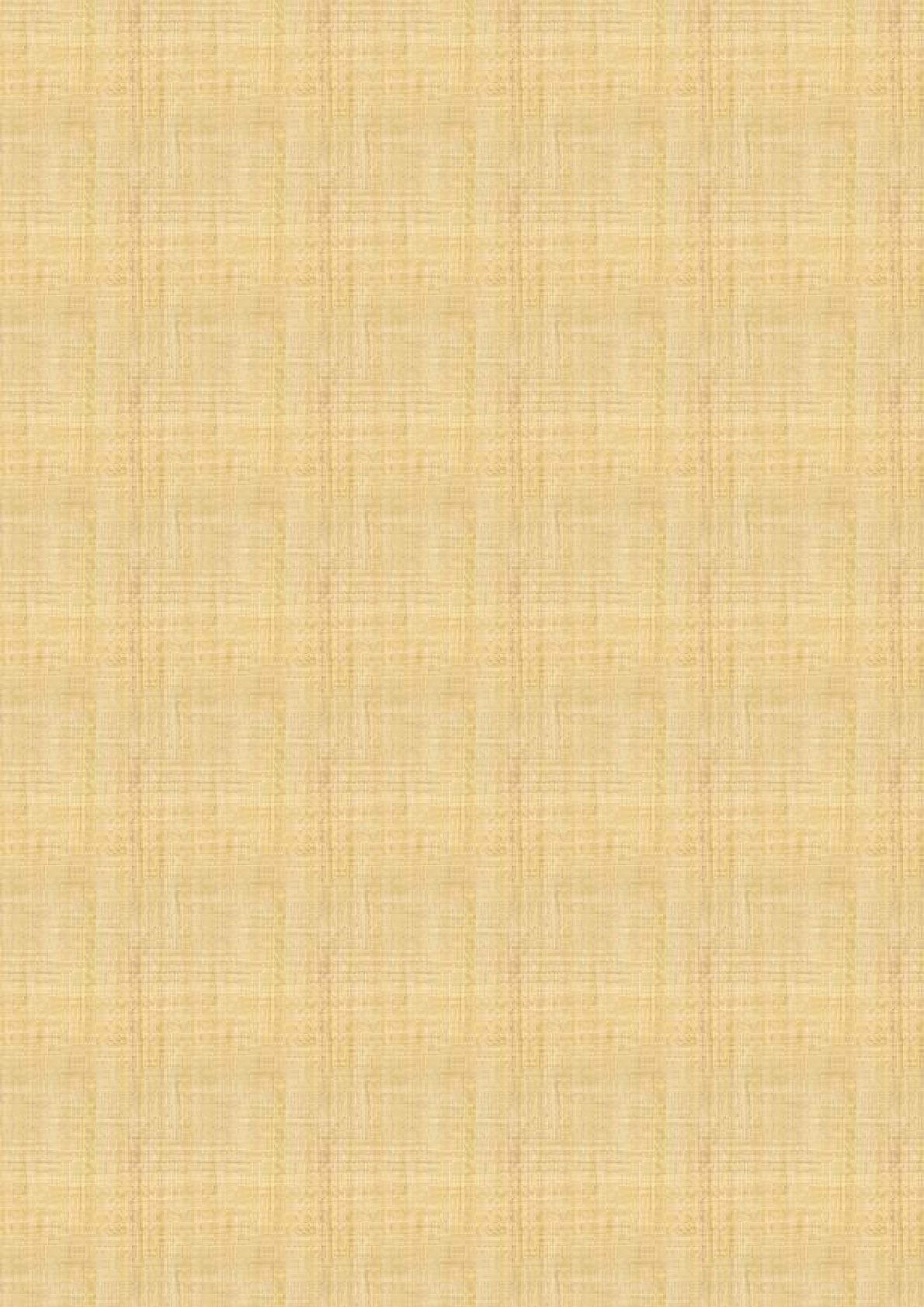 Паспортпервоймладшейгруппымуниципальное дошкольное образовательное автономное учреждениедетский сад №2 городского округа города РайчихинскаСдетьмиработают: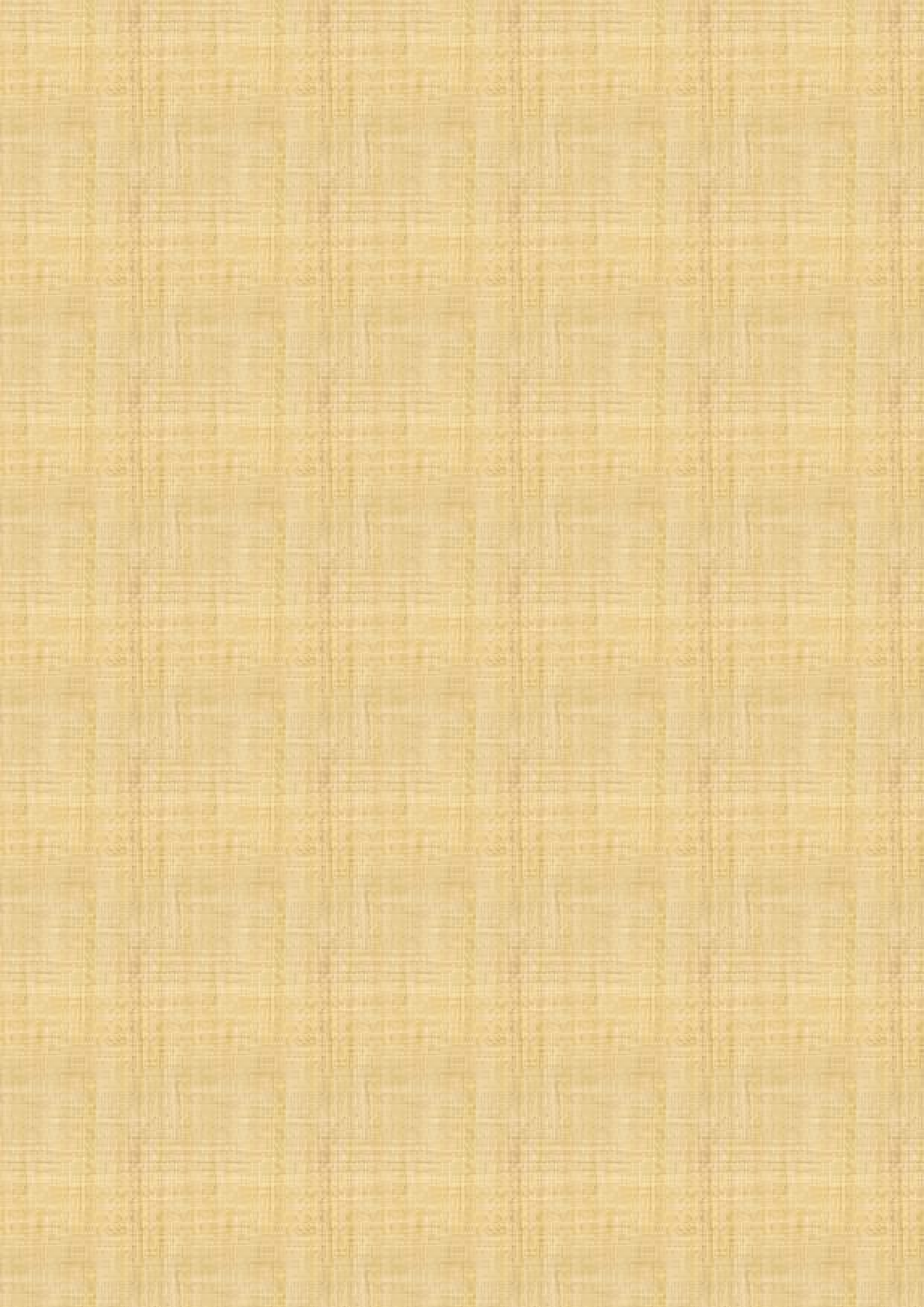 Воспитатель1младшей группы Варисова Татьяна ВладимировнаМладший воспитатель Берлизова Татьяна ДмитриевнаМы позаботимся о том, чтобы ваш ребёнок стал самостоятельным, общительным, любознательным, всесторонне развитым.Каждомуребёнкуотприродыданобытьумным,здоровымисчастливым человеком. Задача взрослых помочь малышу раскрыть свой потенциал, научить его познать окружающий мир. У нас он будет общаться, играть, рисовать, танцевать, строить и многое другое.Вот  мы  какие!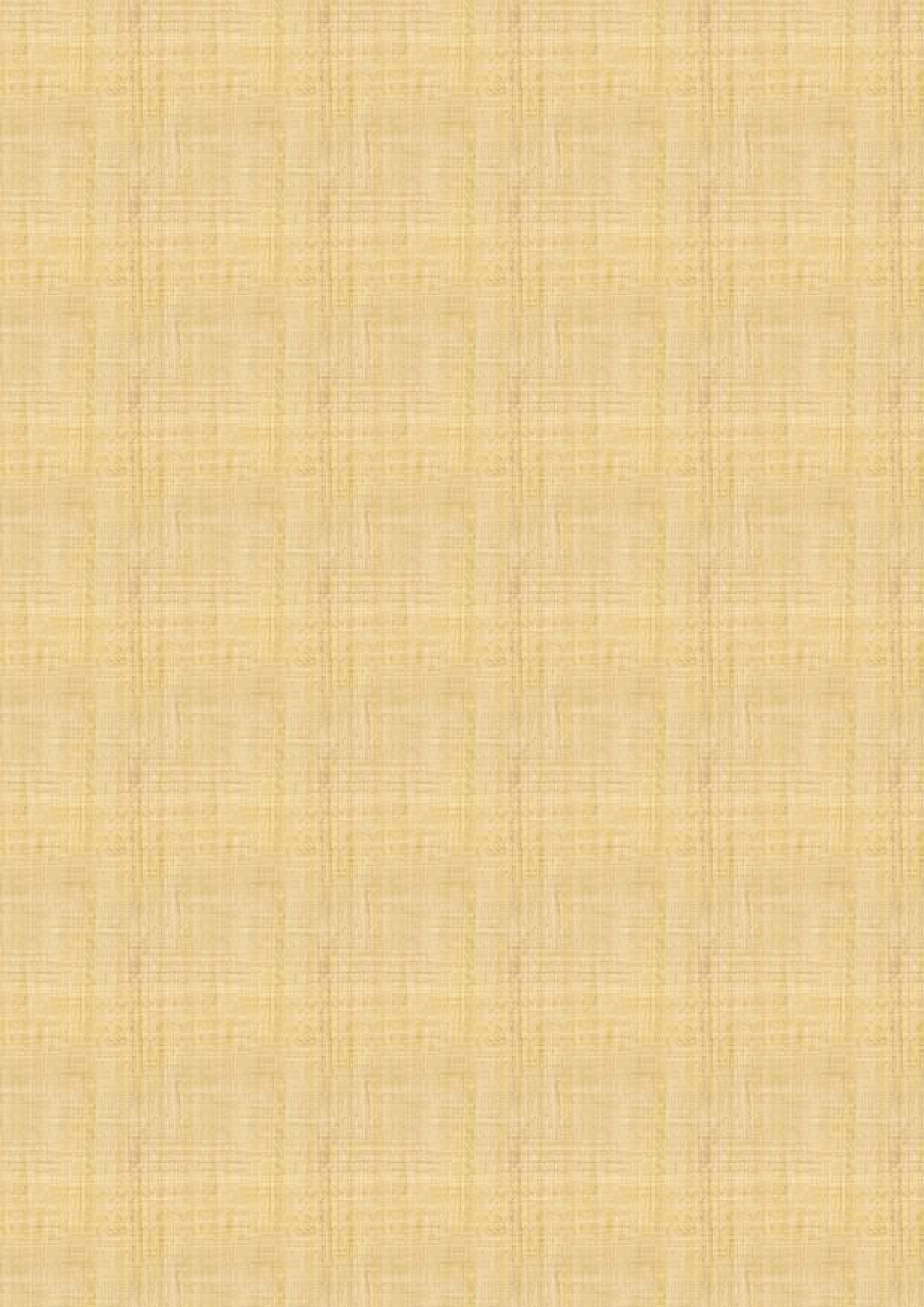 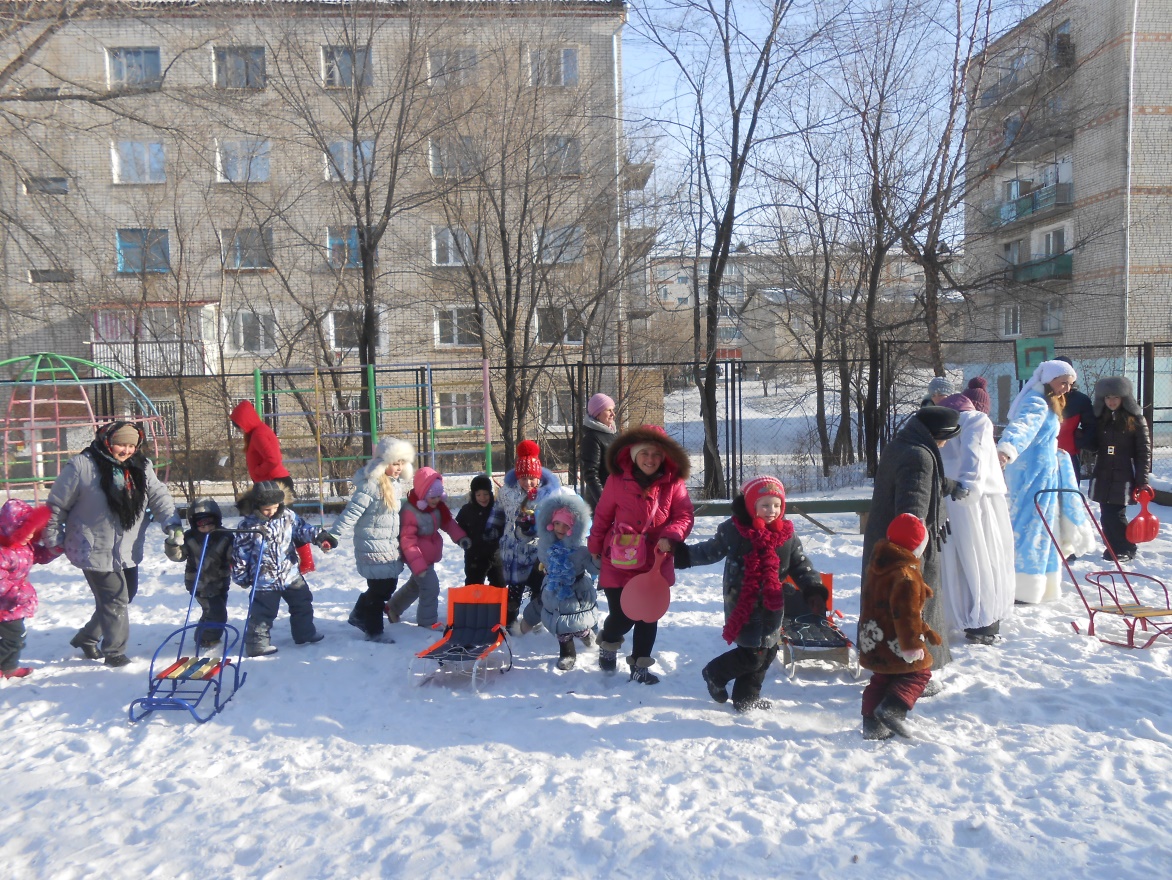 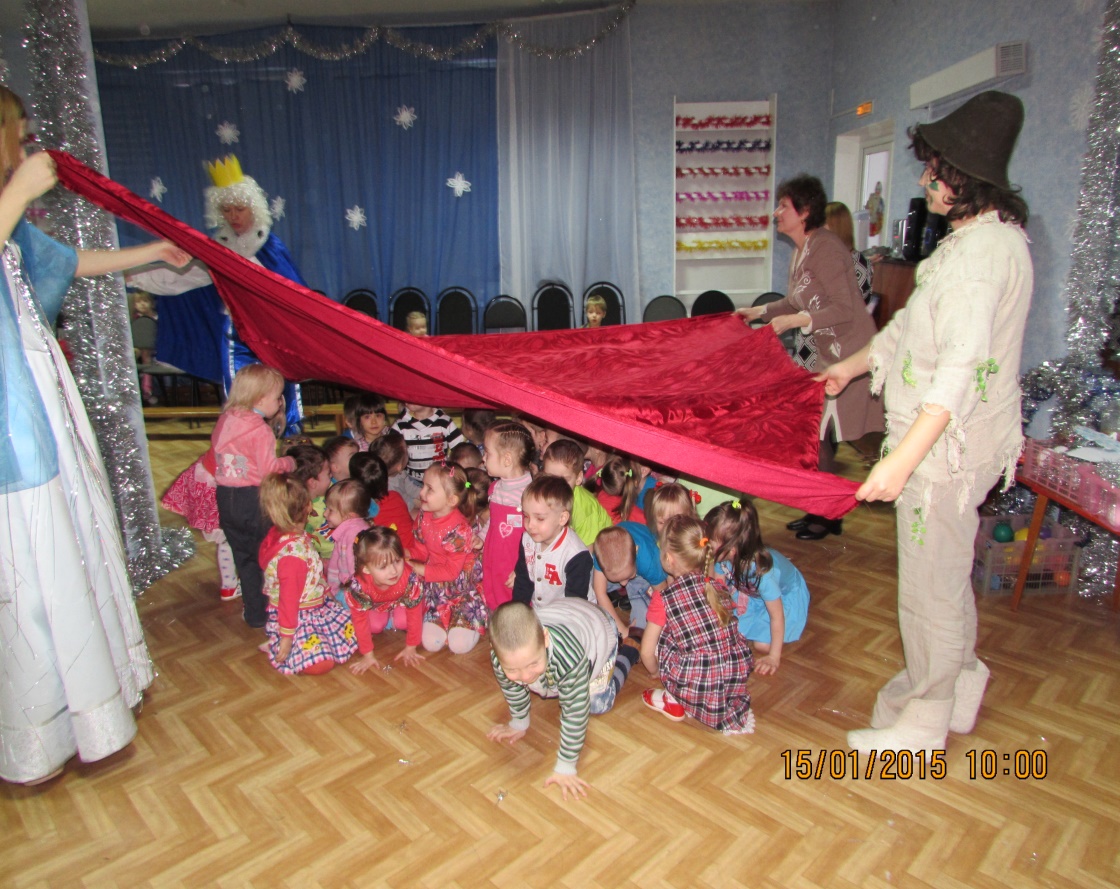 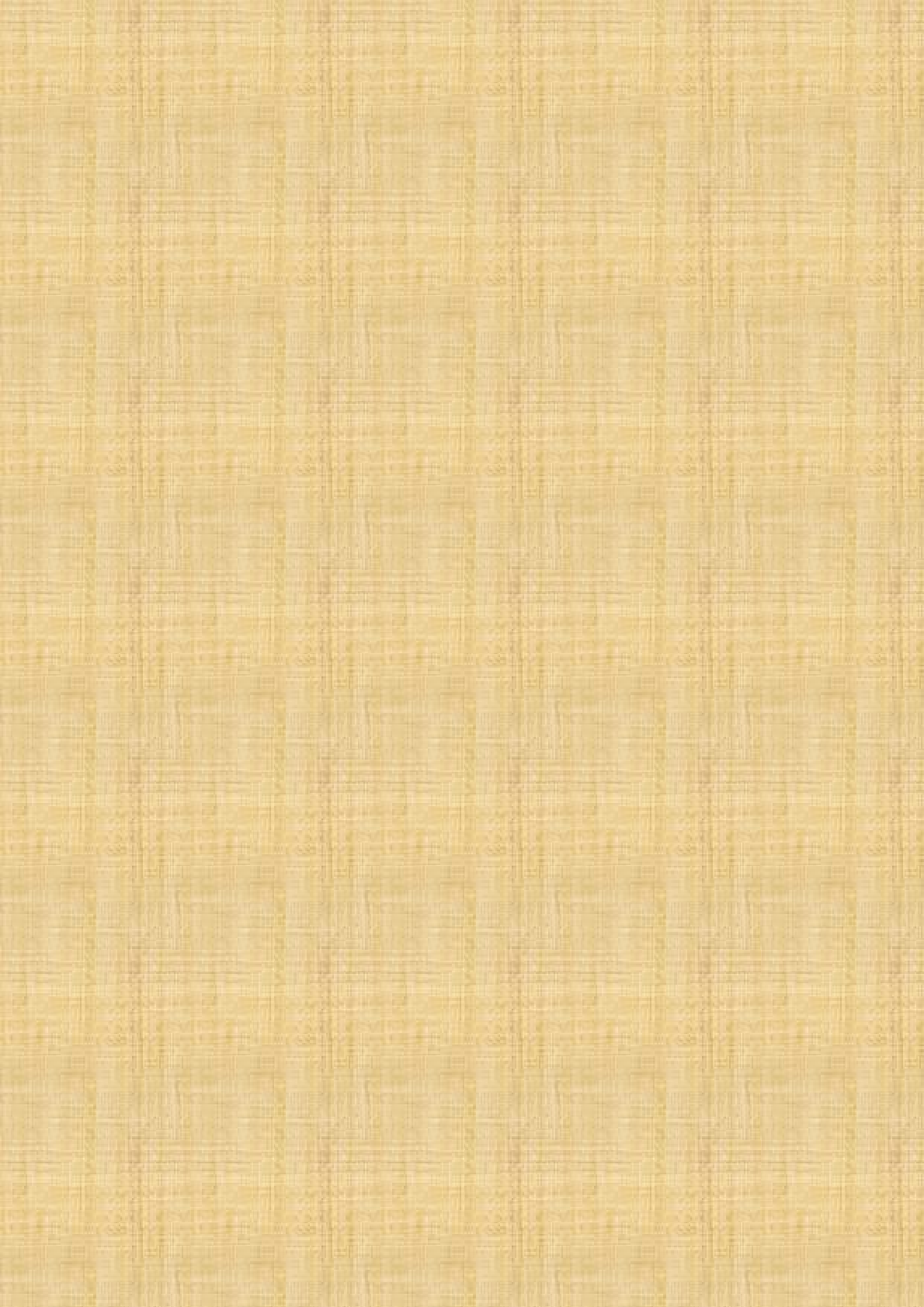 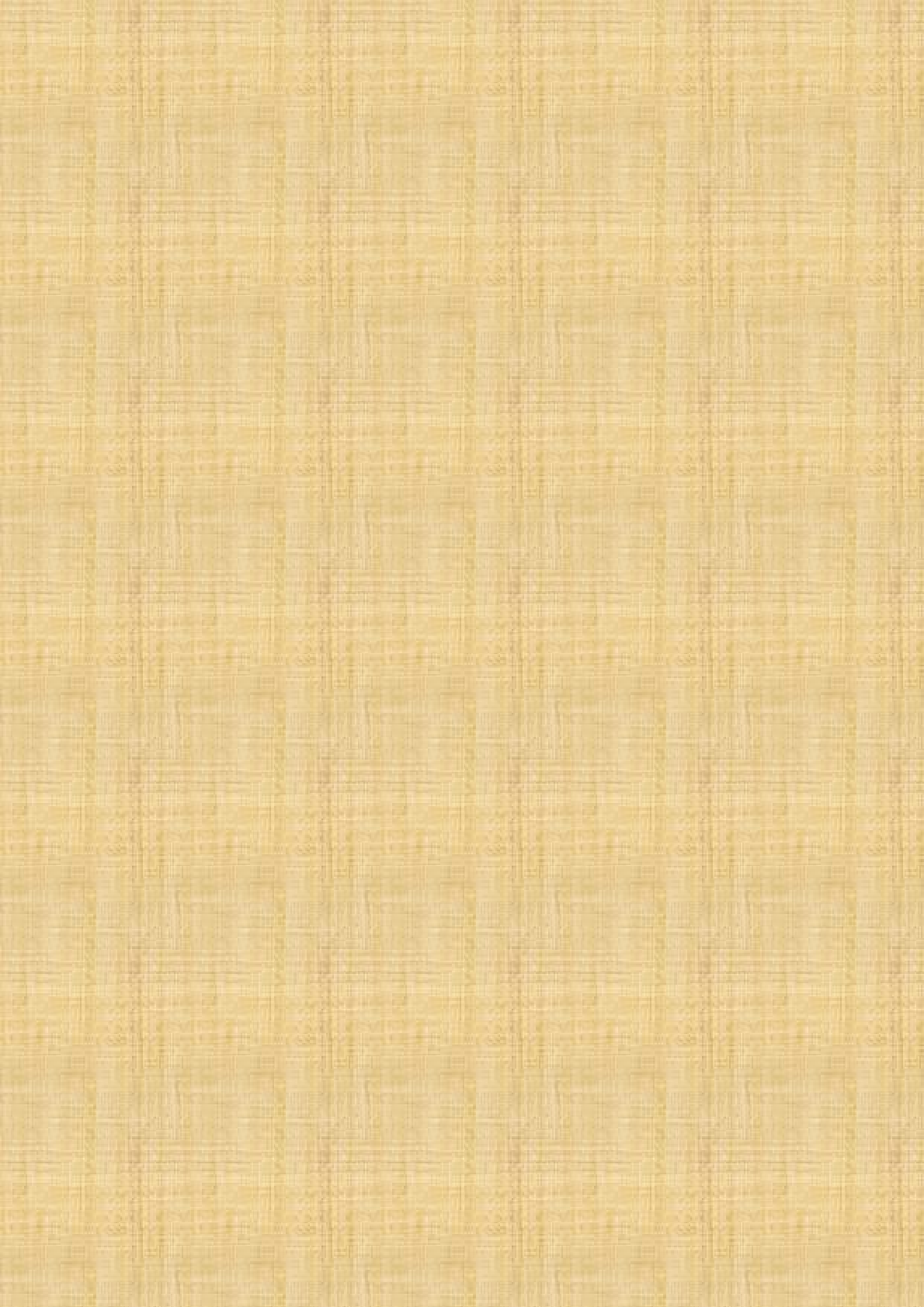 ПлангруппыВ плане группы обозначаются:-группа расположена на 1этаже,-освещениеискусственноеиестественное.Раздевалка1.Уголокдетскоготворчества.2.Шкафы.3.Информационный уголок для родителей.4.Уголокздоровьяифизическогоразвития.Групповаякомната5.Игровой центр.6.Музыкальныйцентр.7.Центр дидактических игр-занятий.8.ЦентрИЗО,книжныйуголок.9.Центропытовиэкспериментов.10.Строительныйуголок.11.Буфет.12.Столы.Спальня13.Кровати.Умывальная комната 14.Сушилкадляполотенец.Раковины.Шкафдлягоршков.Осуществлениевоспитательно-образовательнойдеятельности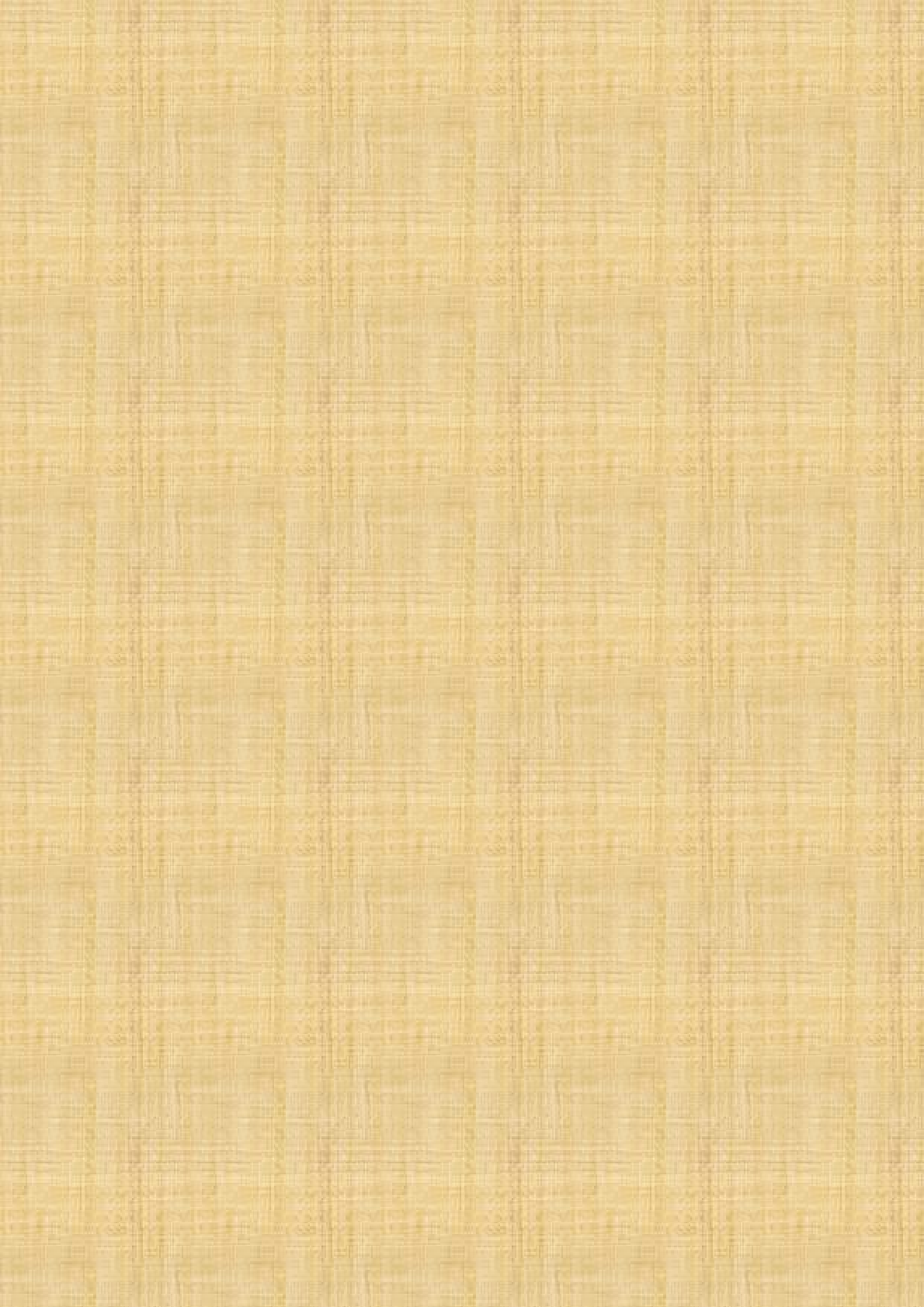 Воспитательно – образовательный процесс осуществляется по программе «Основная общеобразовательная программадошкольного образования» на основе примернойобщеобразовательной программы дошкольного образования «От рождения до школы» Под редакцией Н.Е. Вераксы, Т.С.Комаровой, М.А. Васильевой, - Москва: Мозаика – Синтез, 2014.Такжевметодическомуголкегруппыимеются:методическиепособия по дошкольной педагогике и психологии, методикам; картотеки поразличнымразделампрограммы(физическоеразвитие,познавательноеразвитие,речевоеразвитие);наглядный,дидактическийматериалпоразделампрограммы,игрыпоразвитиюмелкоймоторики.Предметно-развивающая среда в первой младшей группеПредметно-развивающаясреда-этосистемаматериальныхобъектовдеятельностиребёнка,каждыйизкоторыхнесётопределённыесведенияобокружающеммире,становитсясредствомпередачисоциальногоопыта.Предметно-развивающая среда в первой младшей группе построена спозициисочетанияклассическогоподходакпроектированиюпредметно-развивающейиигровойсредыгруппдетскогосадассодержаниемсовременныхфедеральныхтребованийнаосновеинтерактивныхтехнологий,предполагающих «обживание» ребёнком данной среды, адаптации к ней, азатемприобретениясеёпомощьюопытапроживания,познанияипреобразования,совместноготворчествавместесдругимидетьми,педагогами,родителями.Предметно-развивающаяиигроваясреда,созданнаявпервоймладшейгруппе,обладаетстрогимспектромфункций:служитносителемразностороннейинформацииобокружающем;влияетнаинтеллектуальное,нравственноеиэстетическоеразвитие;созданиеблагоприятныхусловиядляобученияребёнкапроцессеегосамостоятельнойдеятельности;способствуетегофизическомуразвитиюиукреплениюздоровья;развиваетиндивидуальностькаждогоребёнка,повышаетегоактивность;обогащаетразвитиеспецифическихвидовдеятельности.Центр развивающих игр-занятий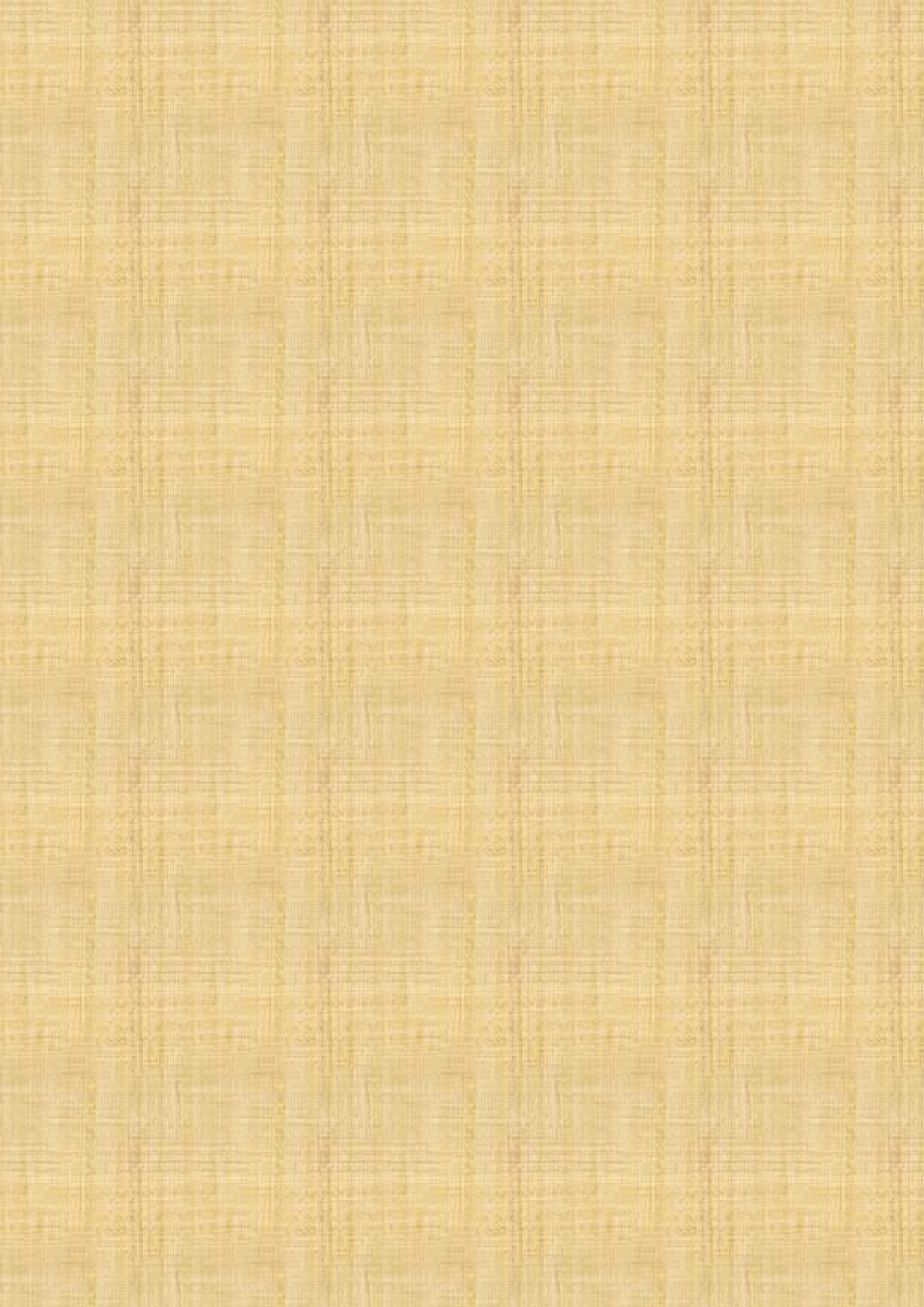 Центр развивающих игр направлен на развитие речи, сенсорного восприятия,развитиямелкоймоторики,воображения.Дидактическийстолявляетсячастьюразвивающих игр. Я использую его для проведения игр-занятий с небольшойгруппойдетейииндивидуально сцельюразвитиясенсорных способностей.Наполняемостьдидактическогостолапериодическименяю,ведьоборудованиедидактического столаоченьмобильно.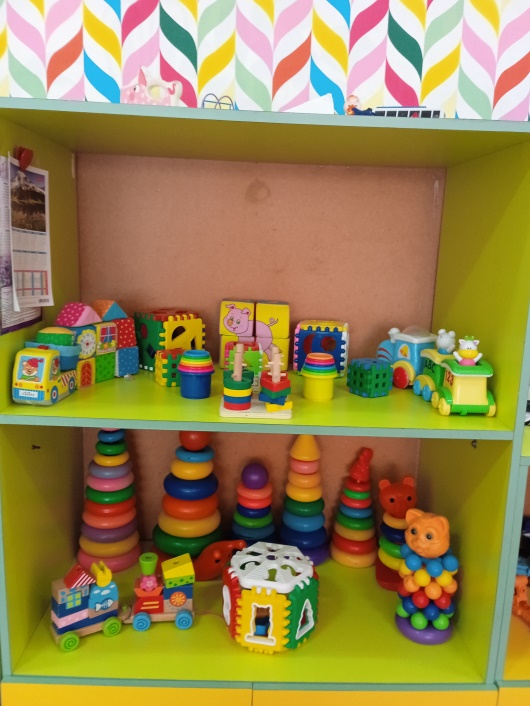 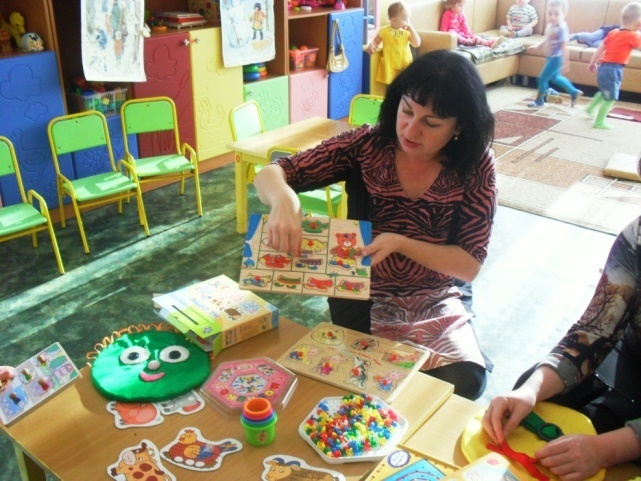 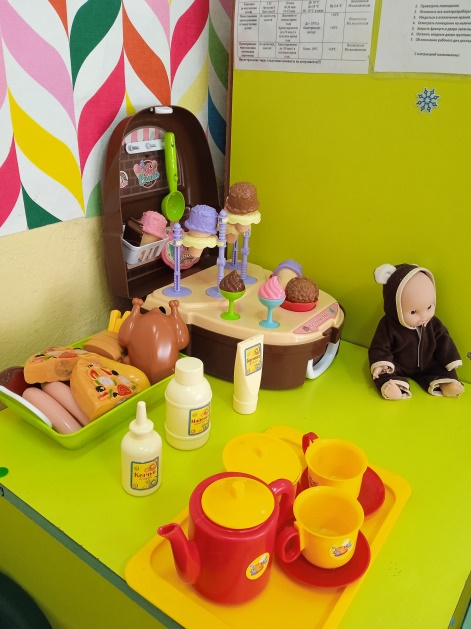 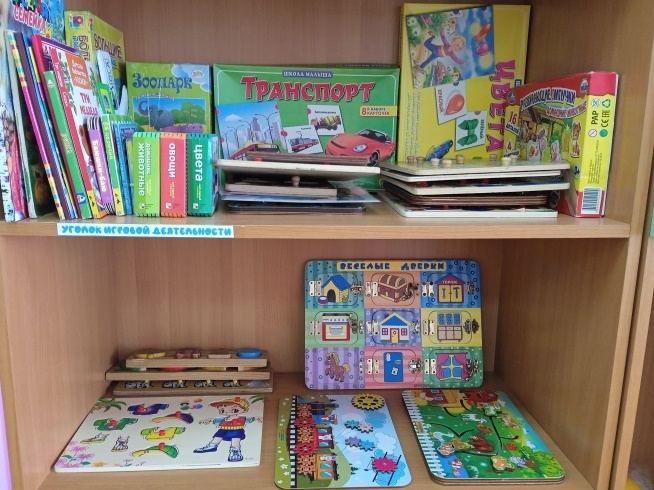 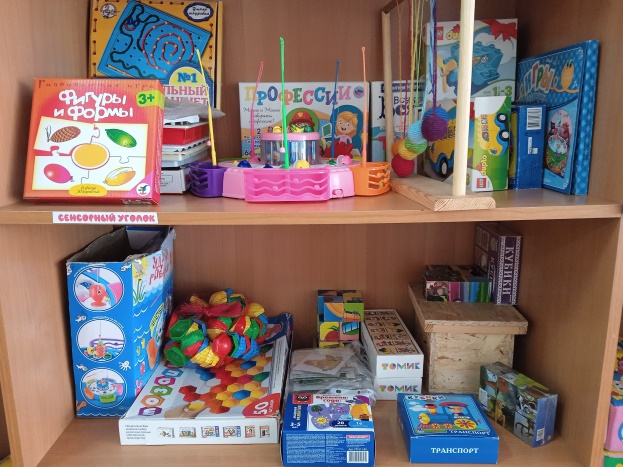 Музыкальныйуголок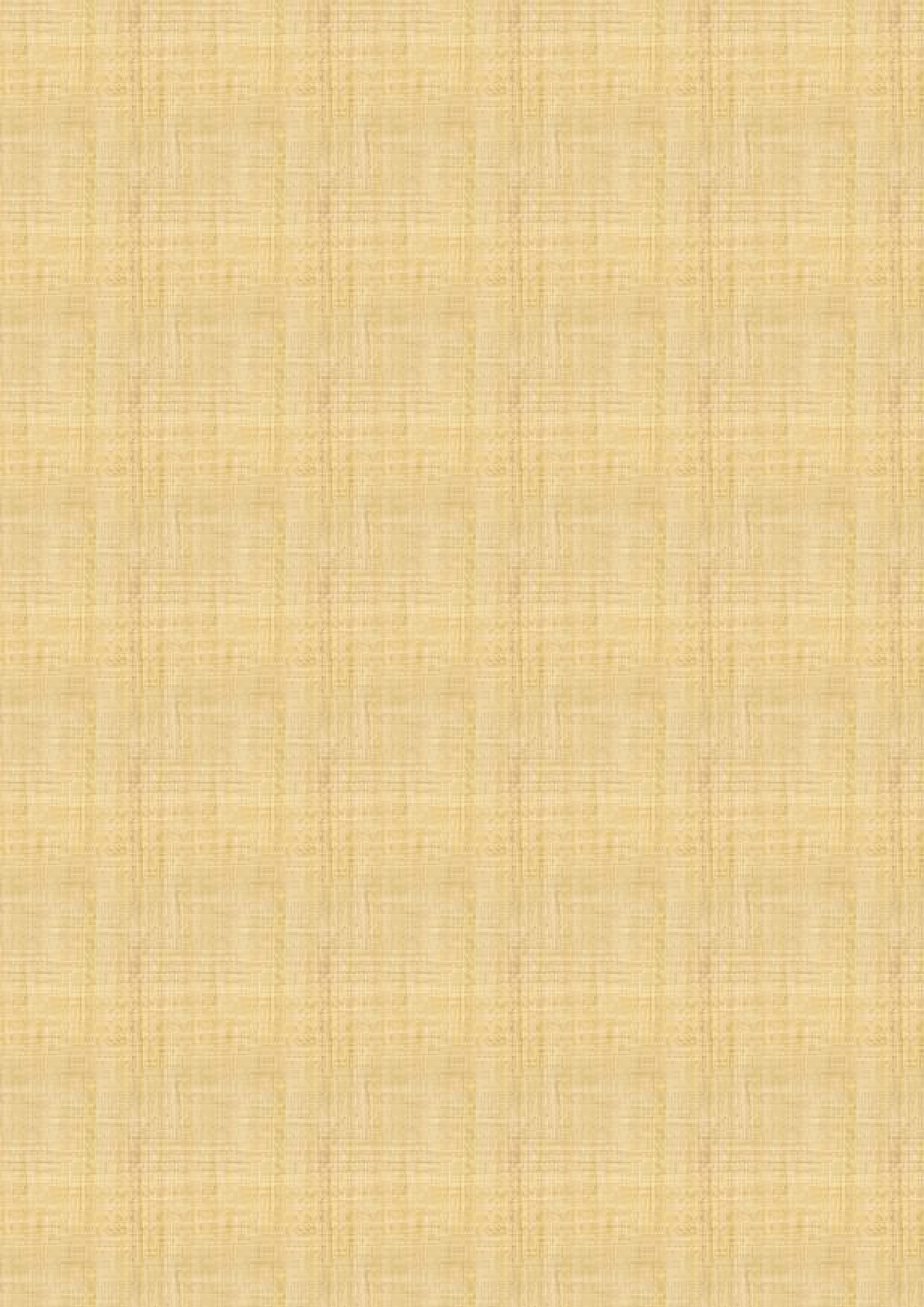 Здесь есть музыкальные инструменты, которые доставляют детям многорадостныхминут,а,крометого,развиваютфонематическийслухичувстворитма умалыша.-образныемузыкальные«поющие»или«танцующие»игрушки,-игрушки-инструментысфиксированнымзвуком,-игрушки-инструменты со звуком неопределённой высоты: погремушки,колокольчики,бубен,наборнеозвученныхобразныхинструментов(дудочка).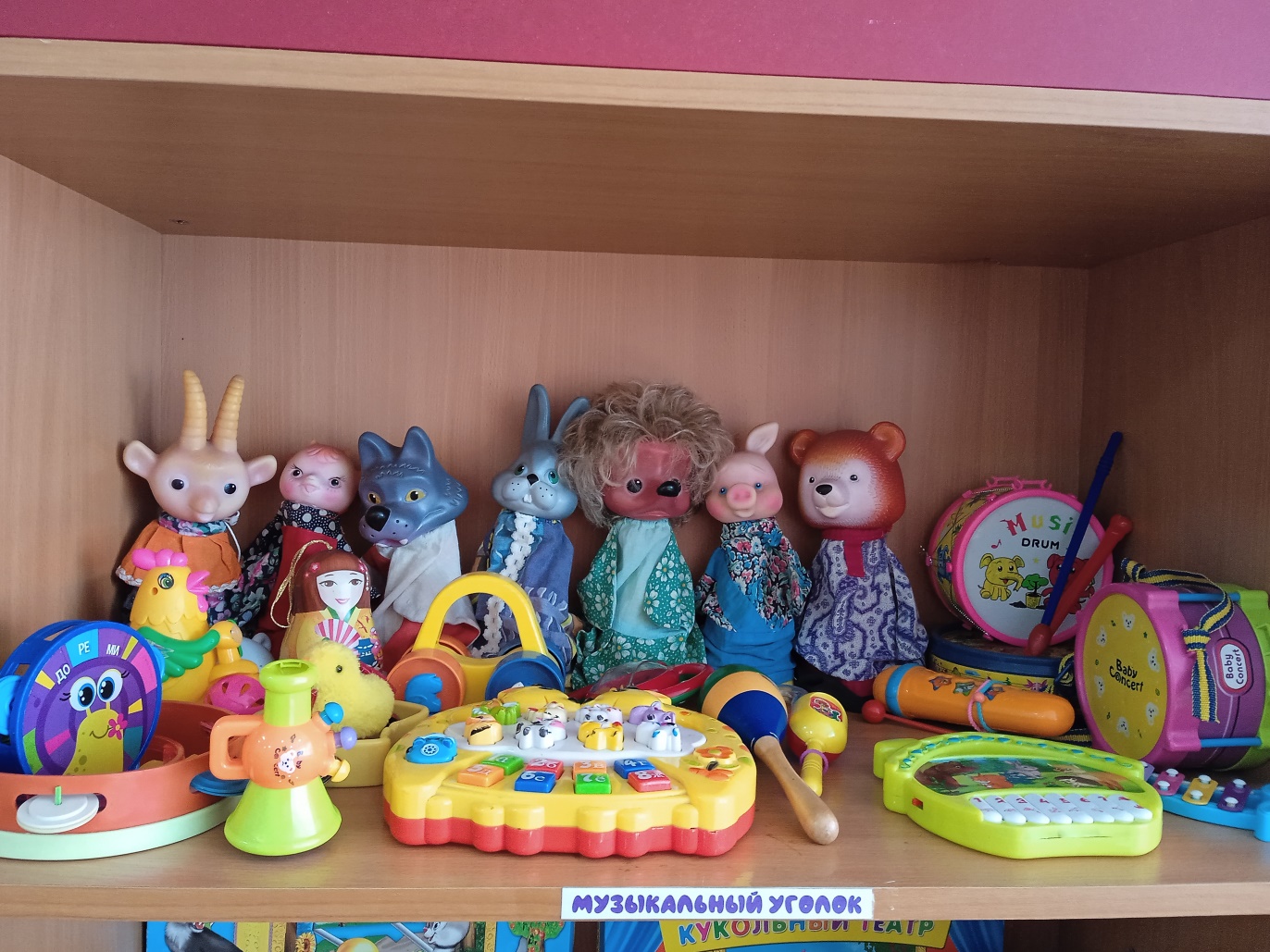 Книжныйуголок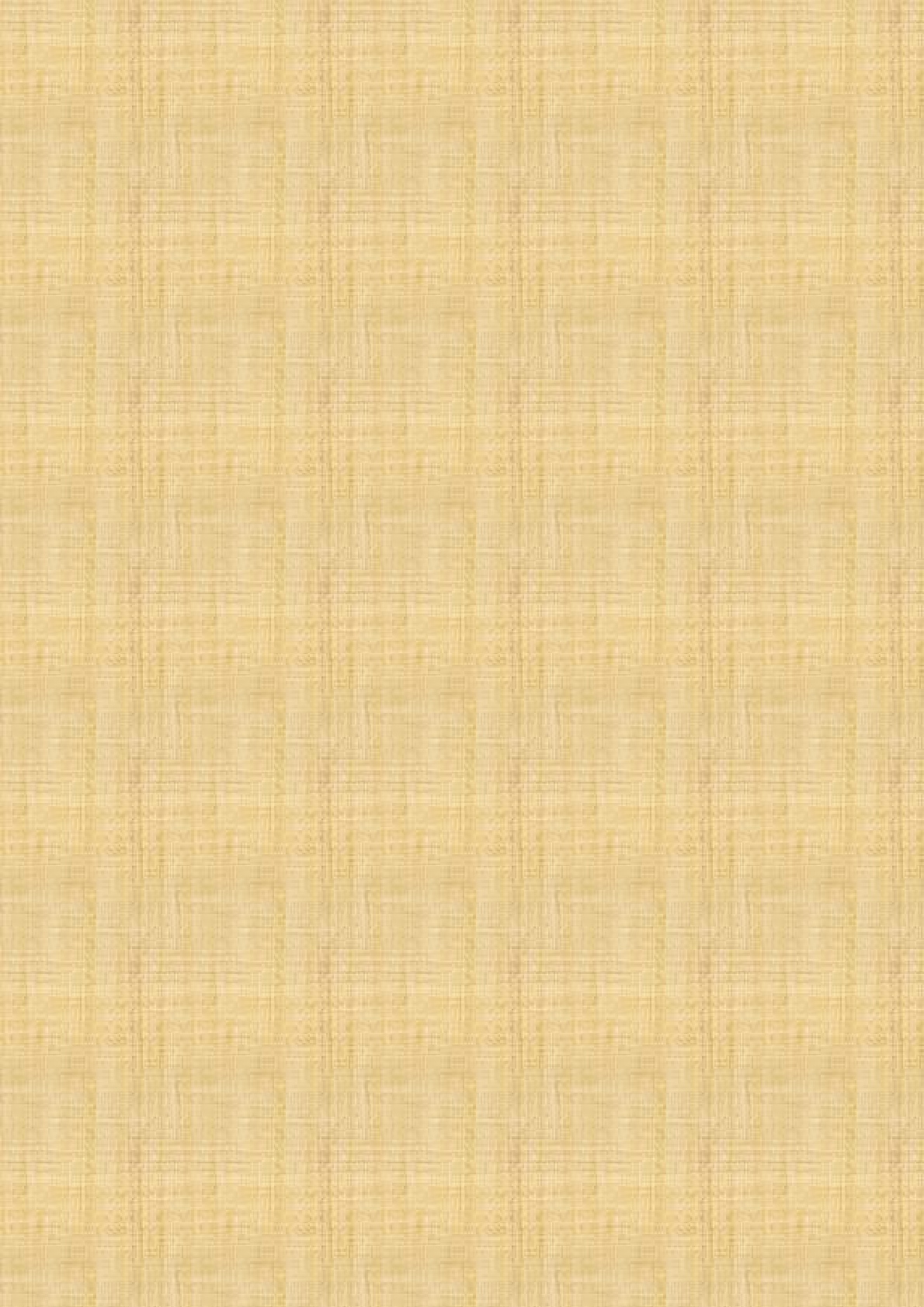 Вкнижномуголкегруппымногояркой,красочнойиинтереснойдетскойлитературы,котораяявляетсявернымспутникомдетейнапутипознаниябольшого и загадочного мира.Таккакразвитиеактивнойречиявляетсяосновнойзадачейразвитиядетей,товцентрелюбимойкнигииразвитияречиподобранынаборыпредметныхкартинок,наборысюжетныхкартин,игрыпопознавательномуразвитиюиречевомуразвитию.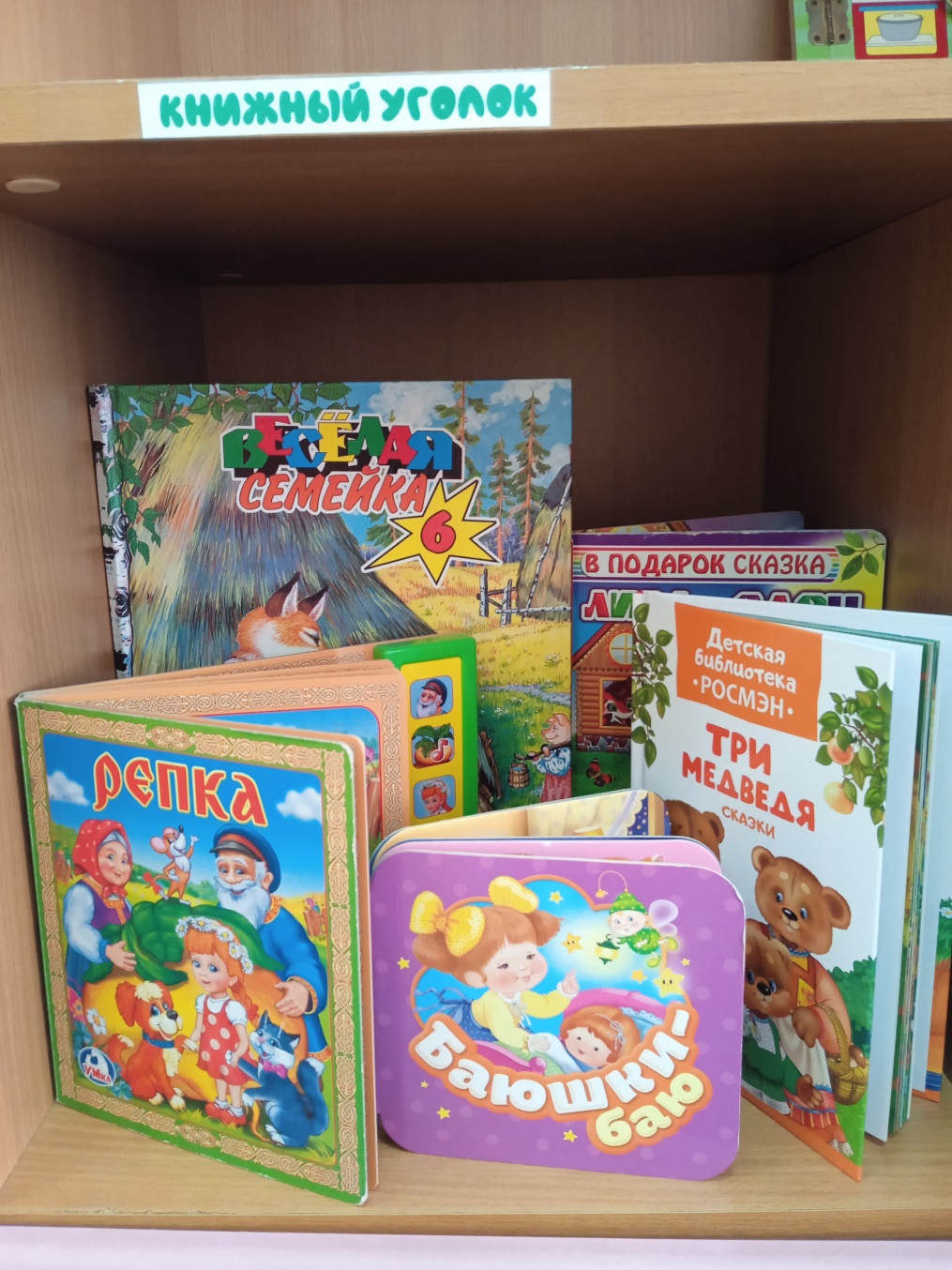 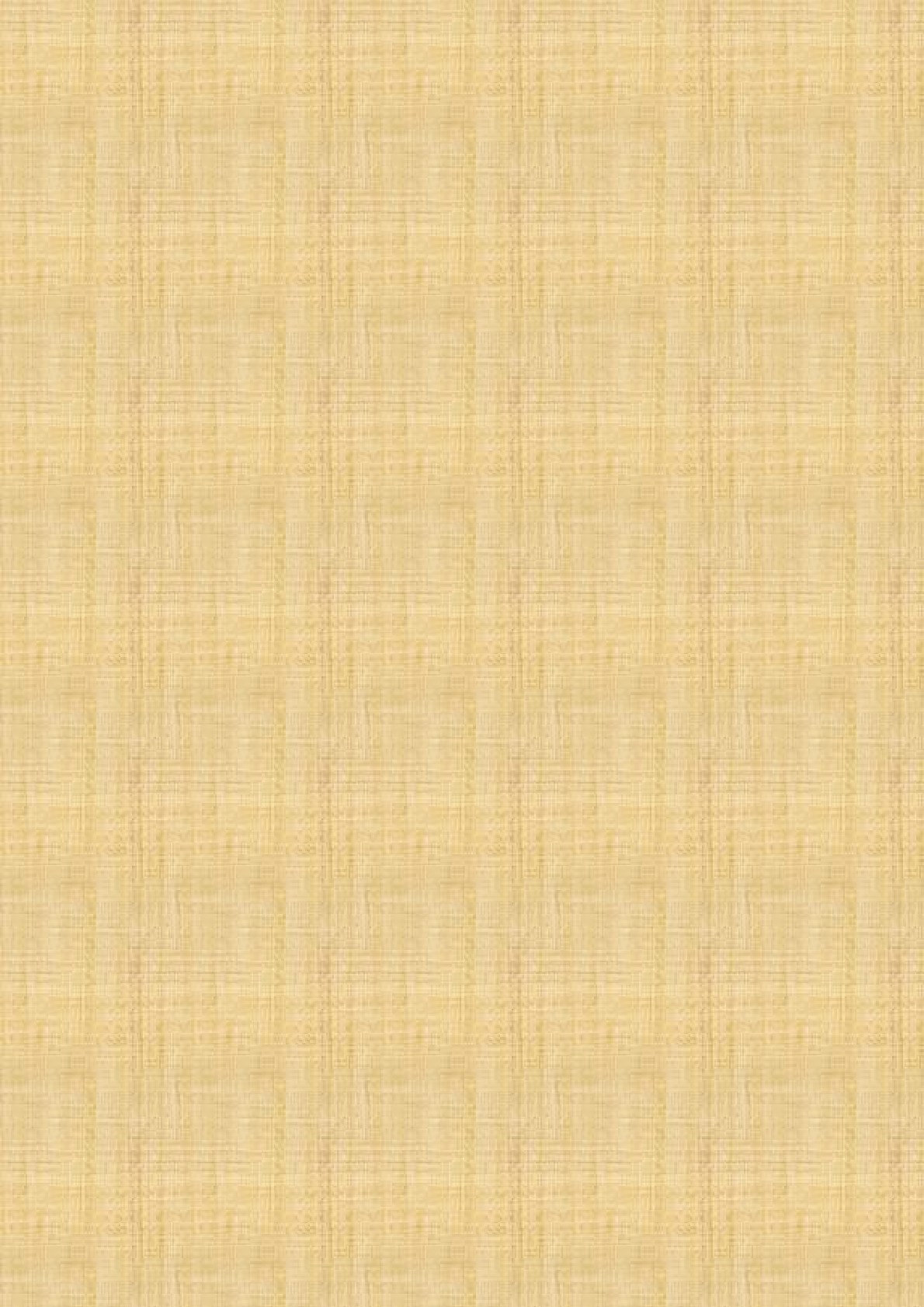 Центр ИЗО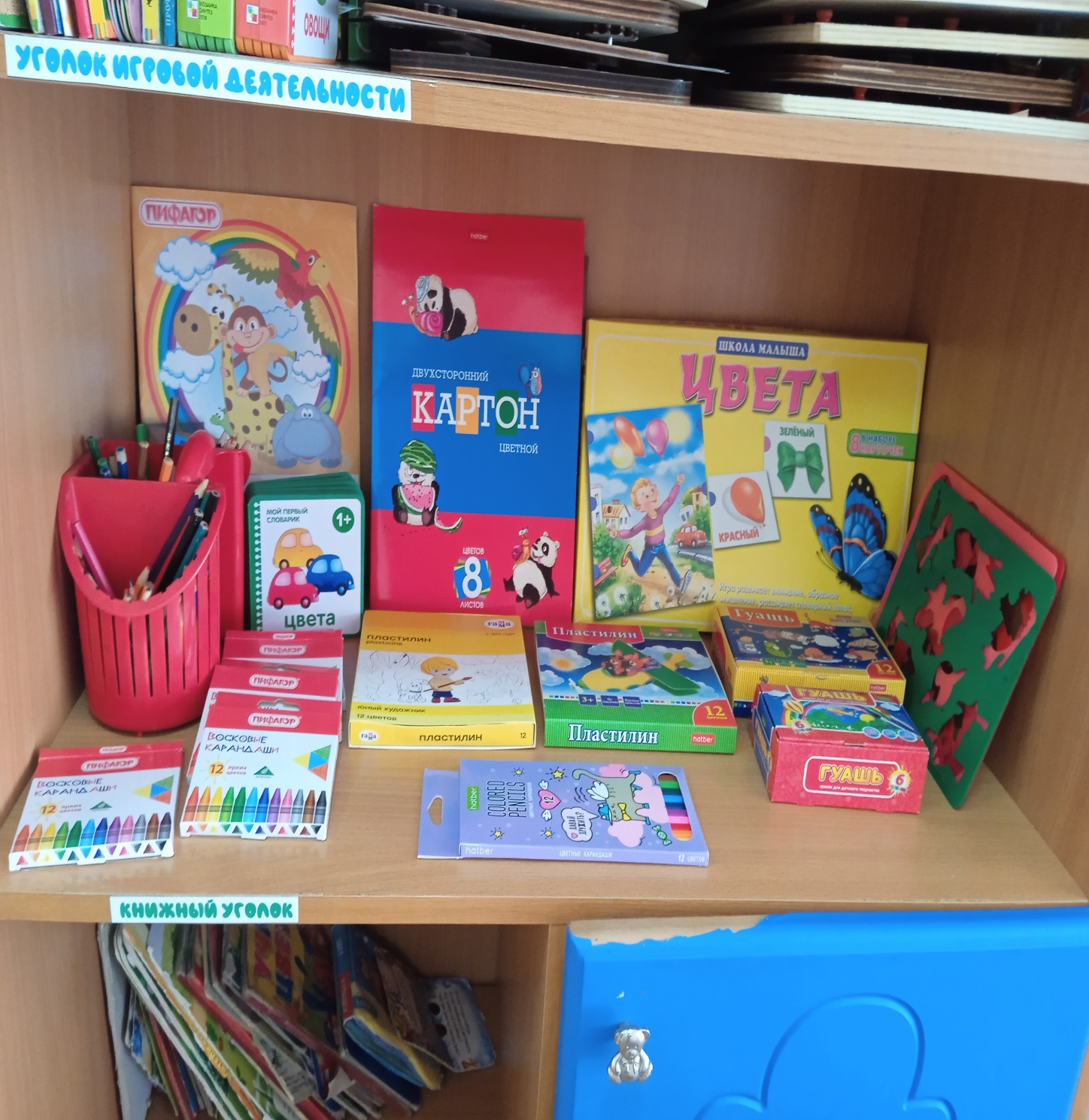 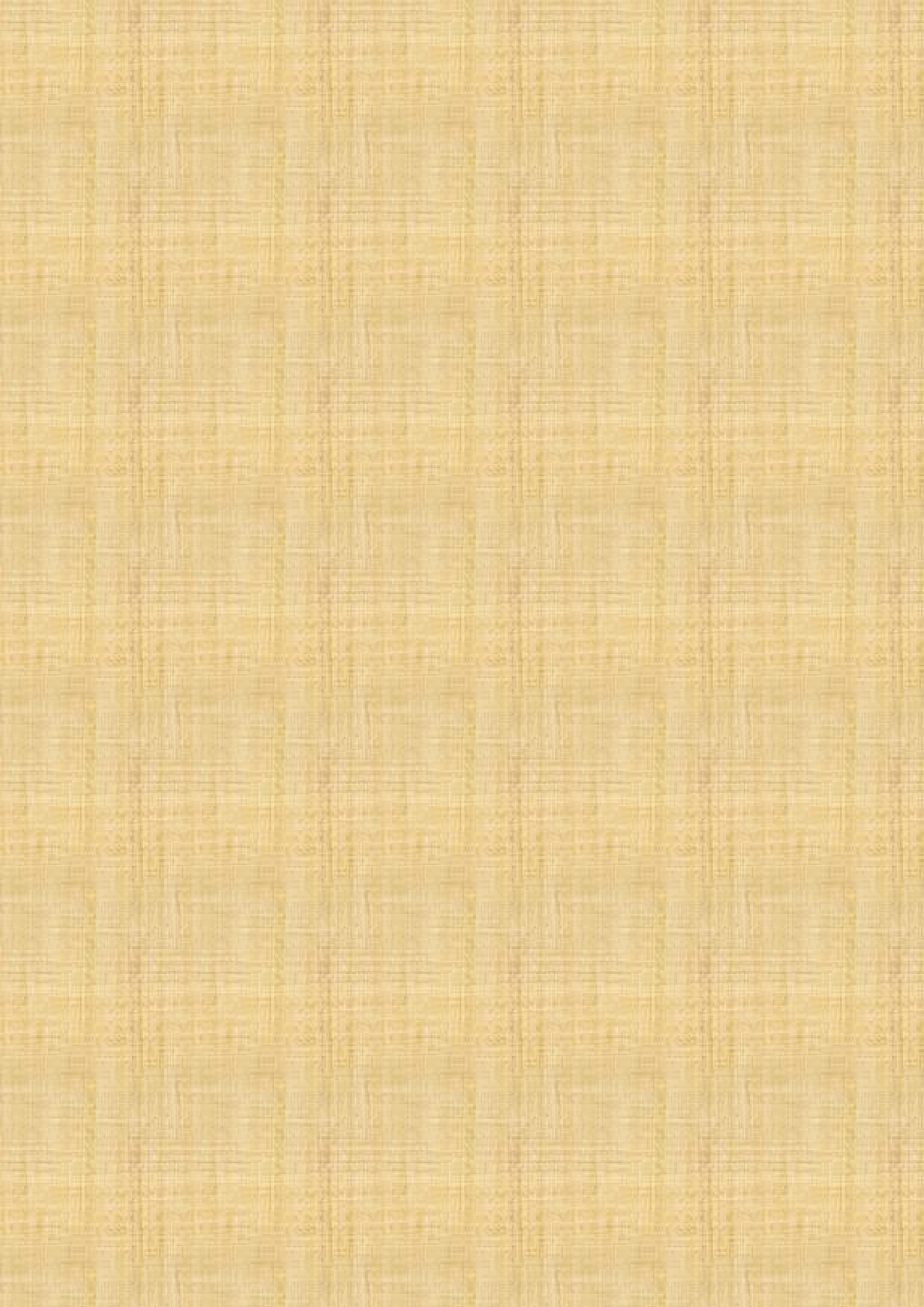 Центр опытов и экспериментовПри организации опытно-экспериментальной деятельности предлагаемыемероприятияэмоциональноокрашеныивызываютудетейположительныеэмоцииижеланиедействовать.Длядетейраннегодошкольноговозрастаактуаленпринципповтора,поэтомукмногимопытамиэкспериментампостоянно возвращаюсь, в процессе опытно-экспериментальной деятельностиучитываютсявозрастныеособенности детей.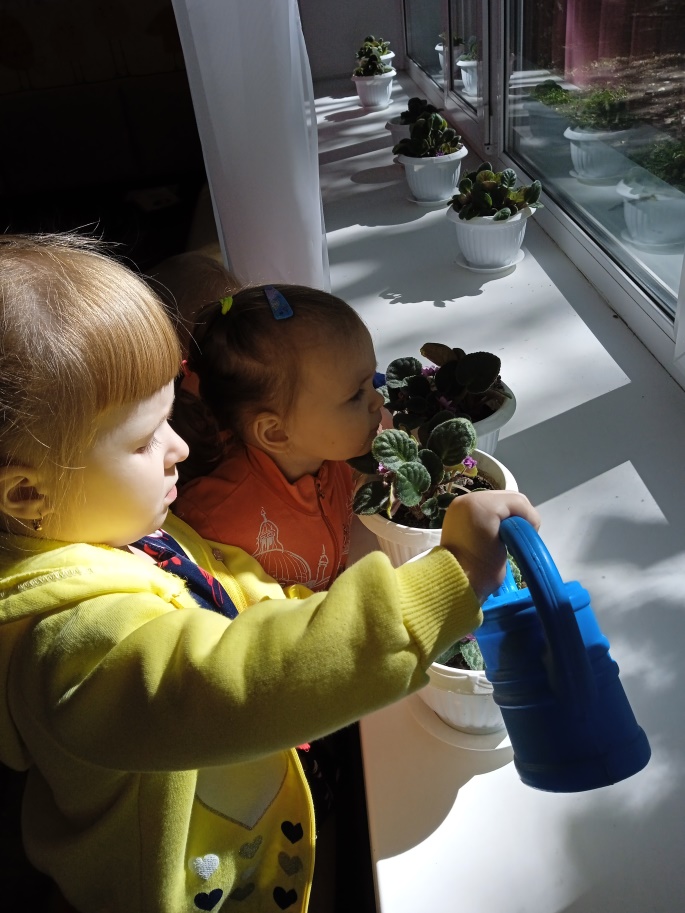 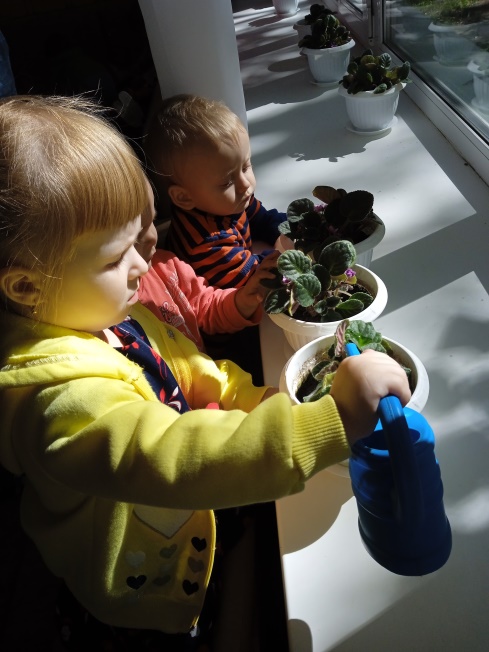 Сюжетно-ролевая игра «Семья»Комплекткукольноймебели;Игрушечнаяпосуда;Куклы,одеждадлякукол;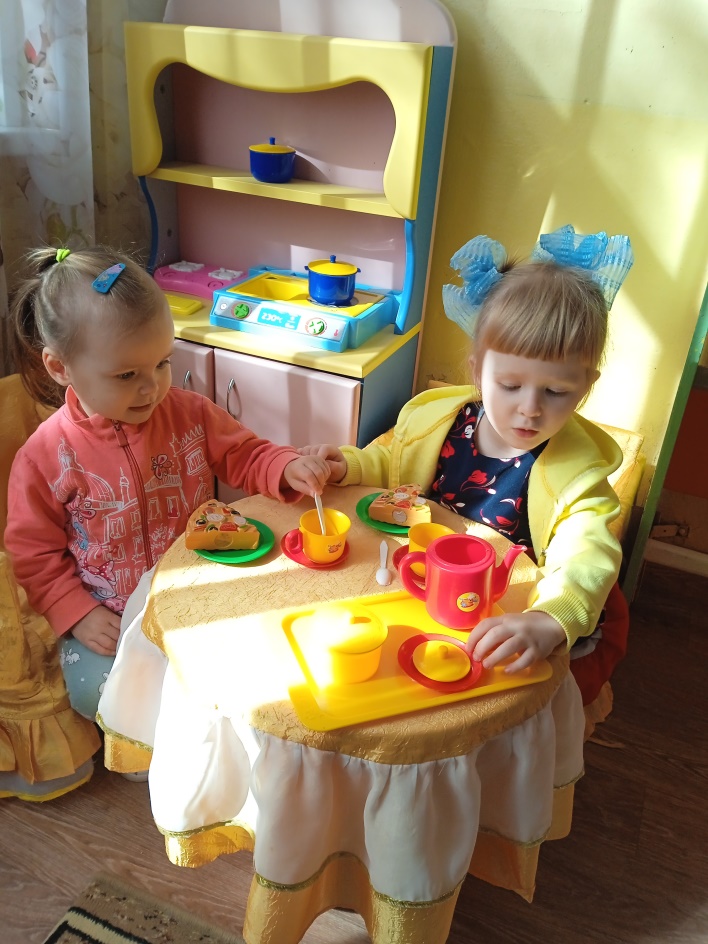 Коляски;Гладильнаядоска,утюги.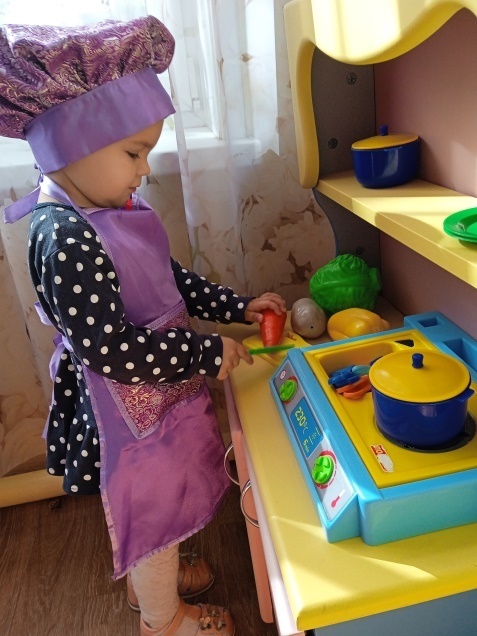 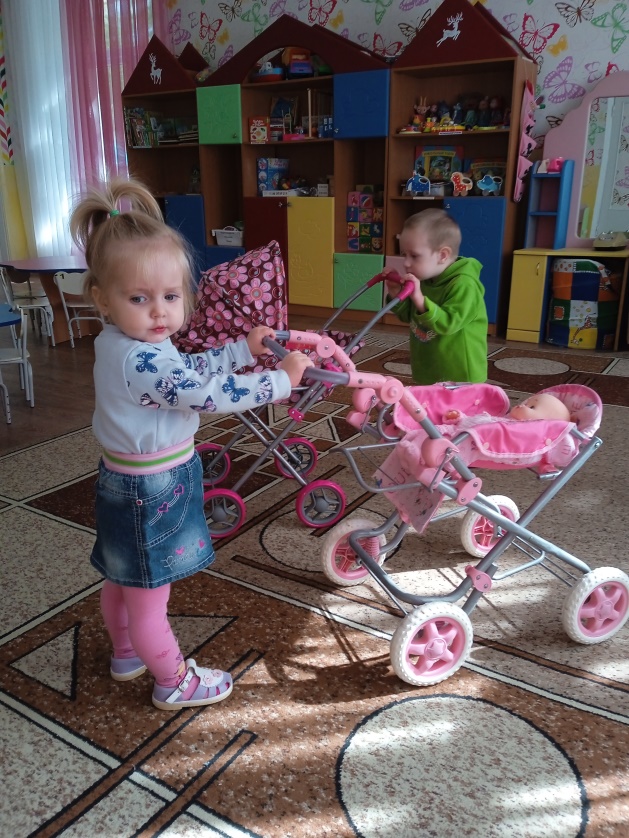 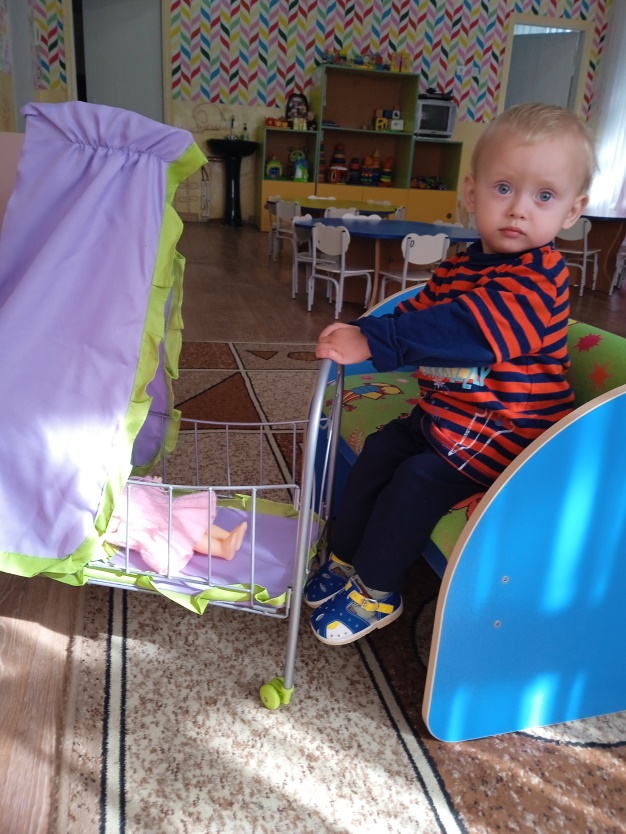 Сюжетно-ролеваяигра«Больница»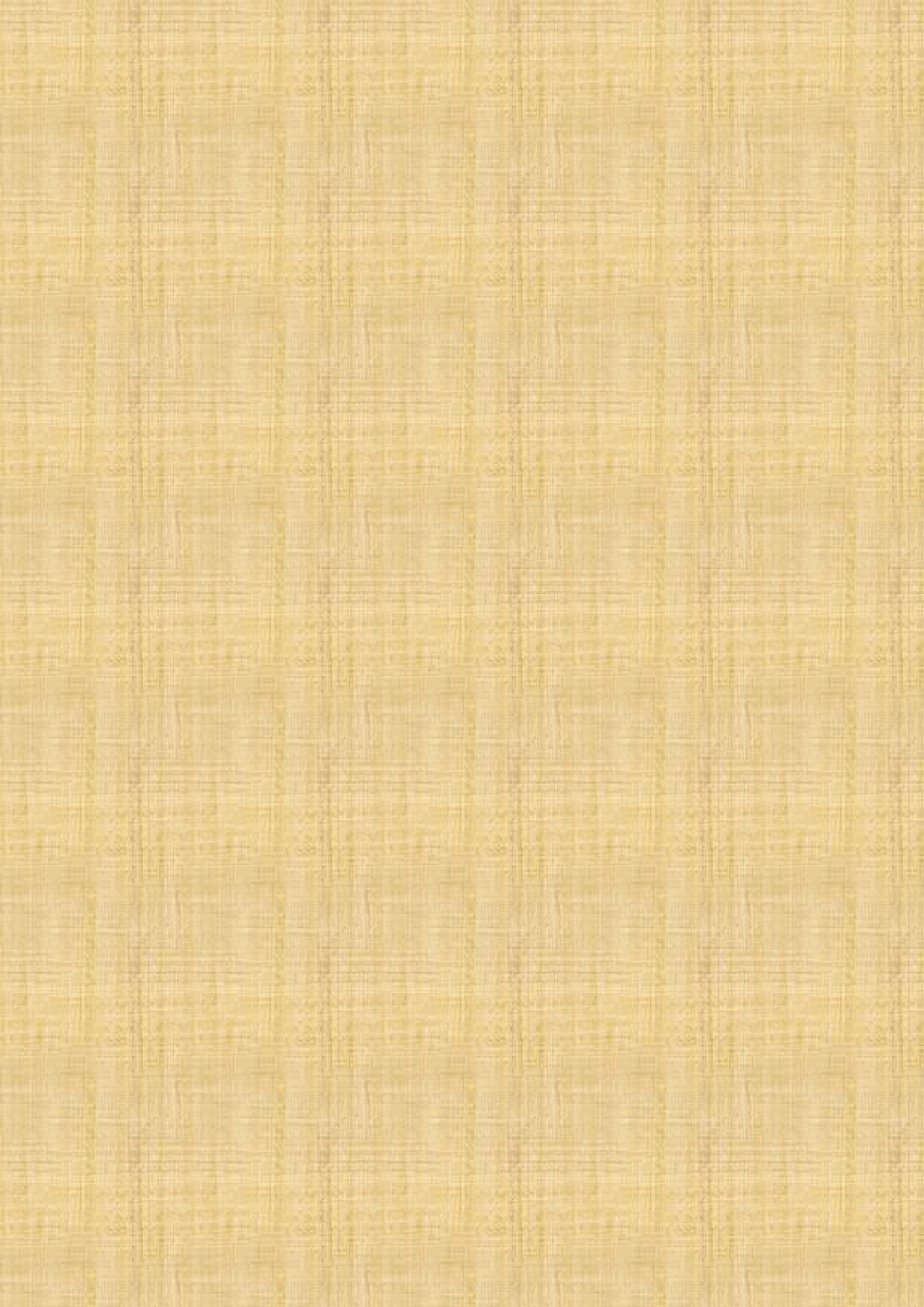 Набордоктора;Ростомер;Баночки;Аптечка:бинты,вата,лекарства,градусник,пипетки,стаканчик.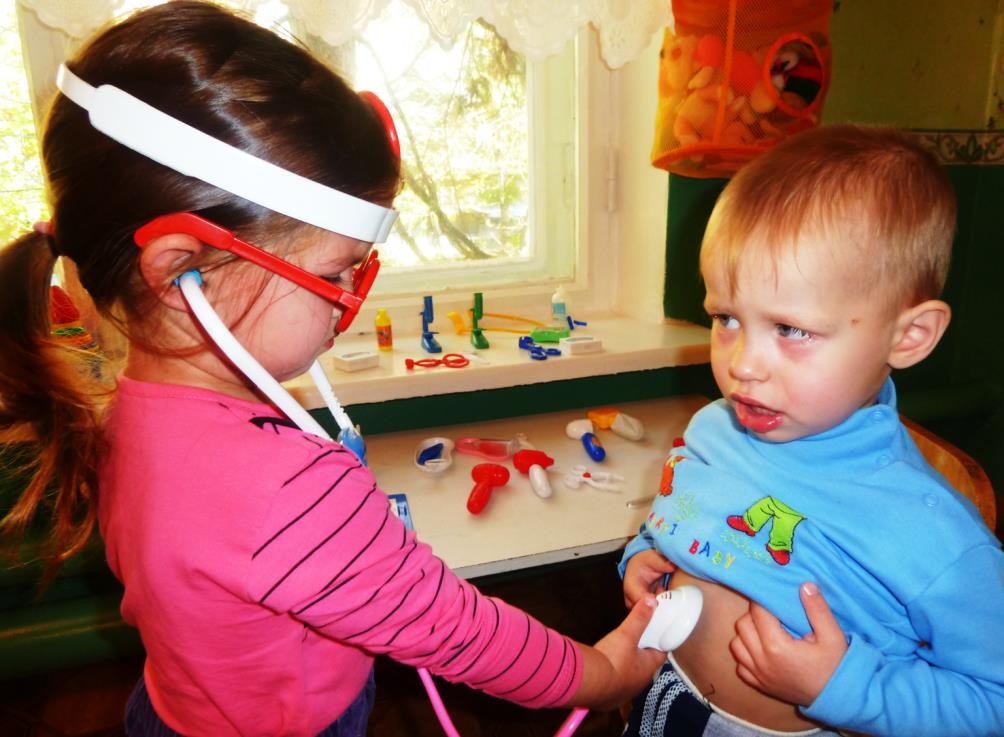 Строительныйуголок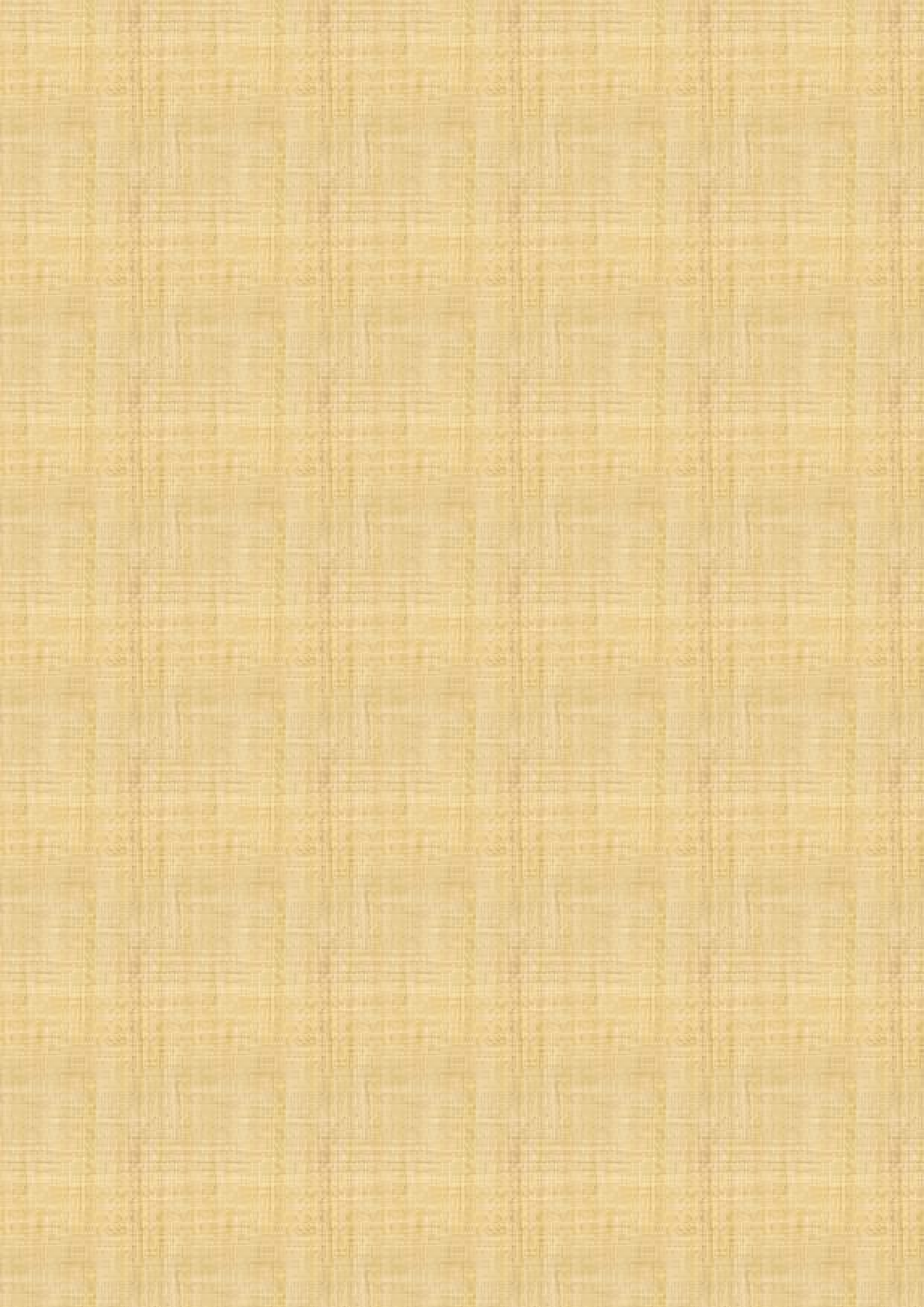 Конструктор крупный и мелкий «Лего»;Пластмассовыйнапольныйконструктор;Мозаика;Паззлы;Игрушкисошнуровками,застёжками;Небольшиеигрушкидляобыгрыванияпостроек;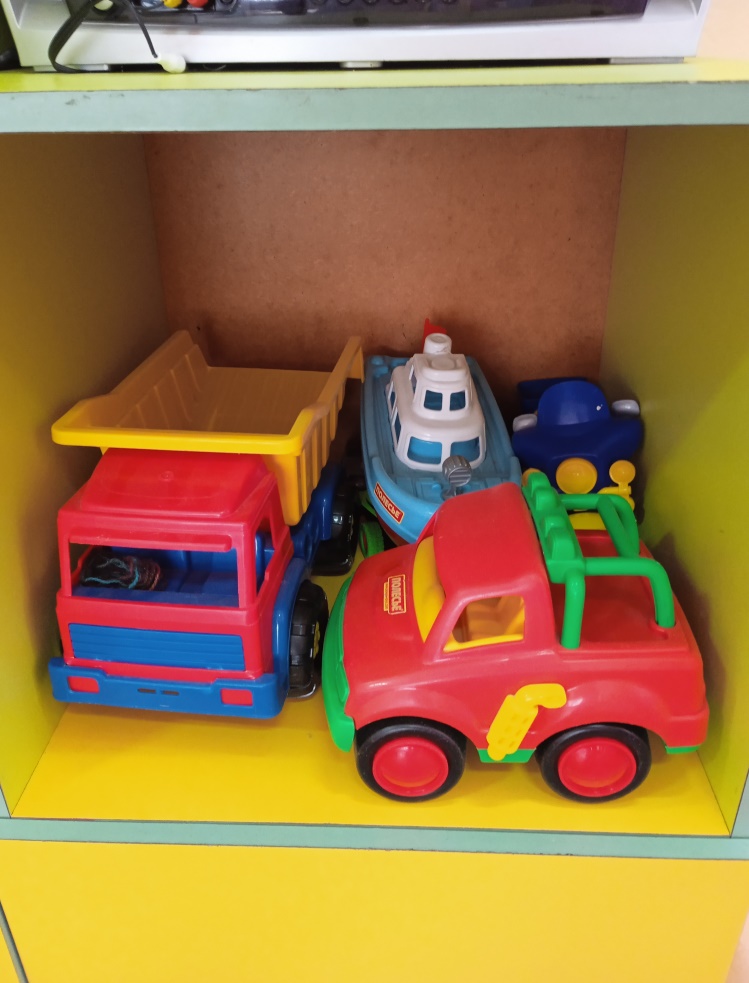 Транспортмелкий,средний,крупный:машинылегковыеигрузовые.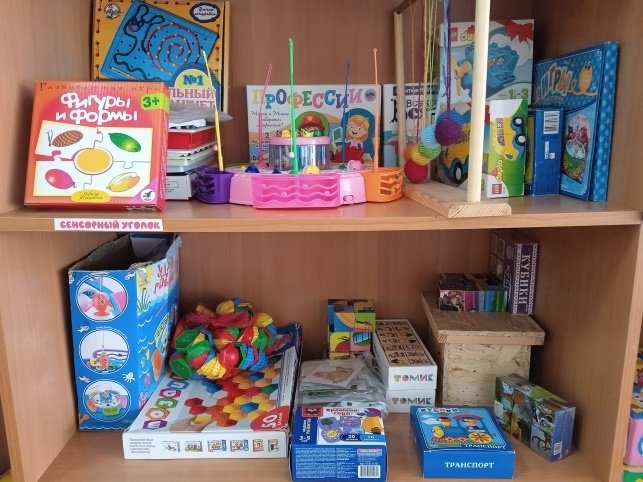 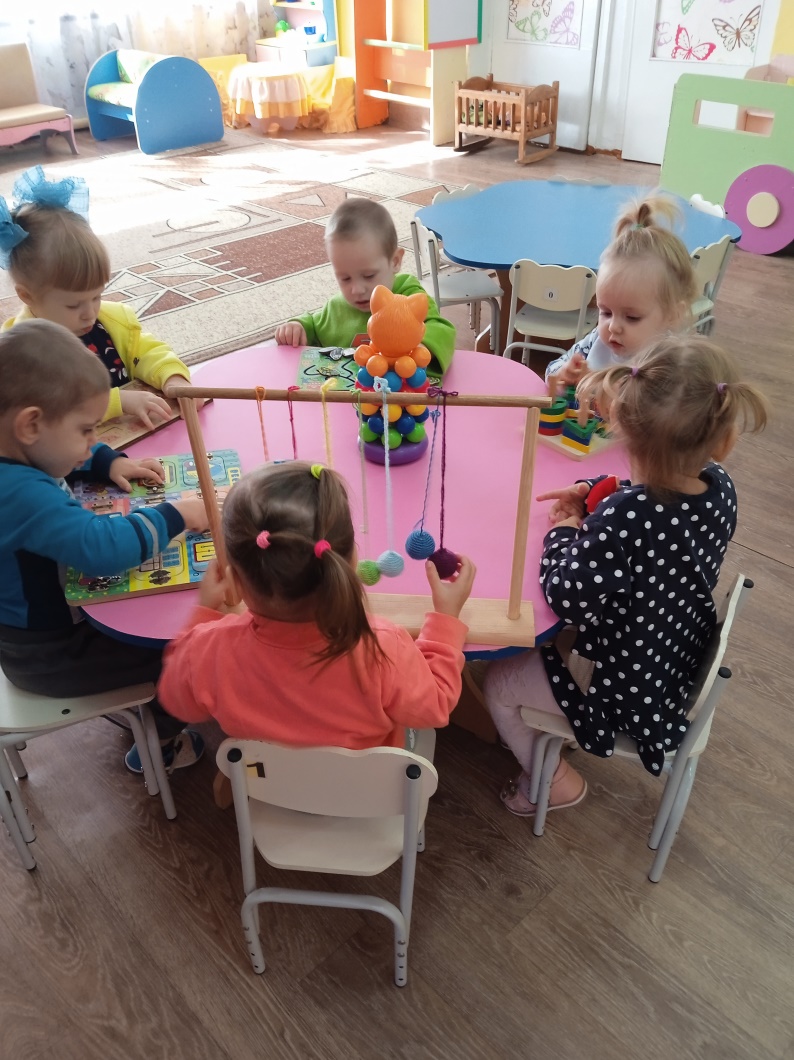 Уголокфизическогоразвития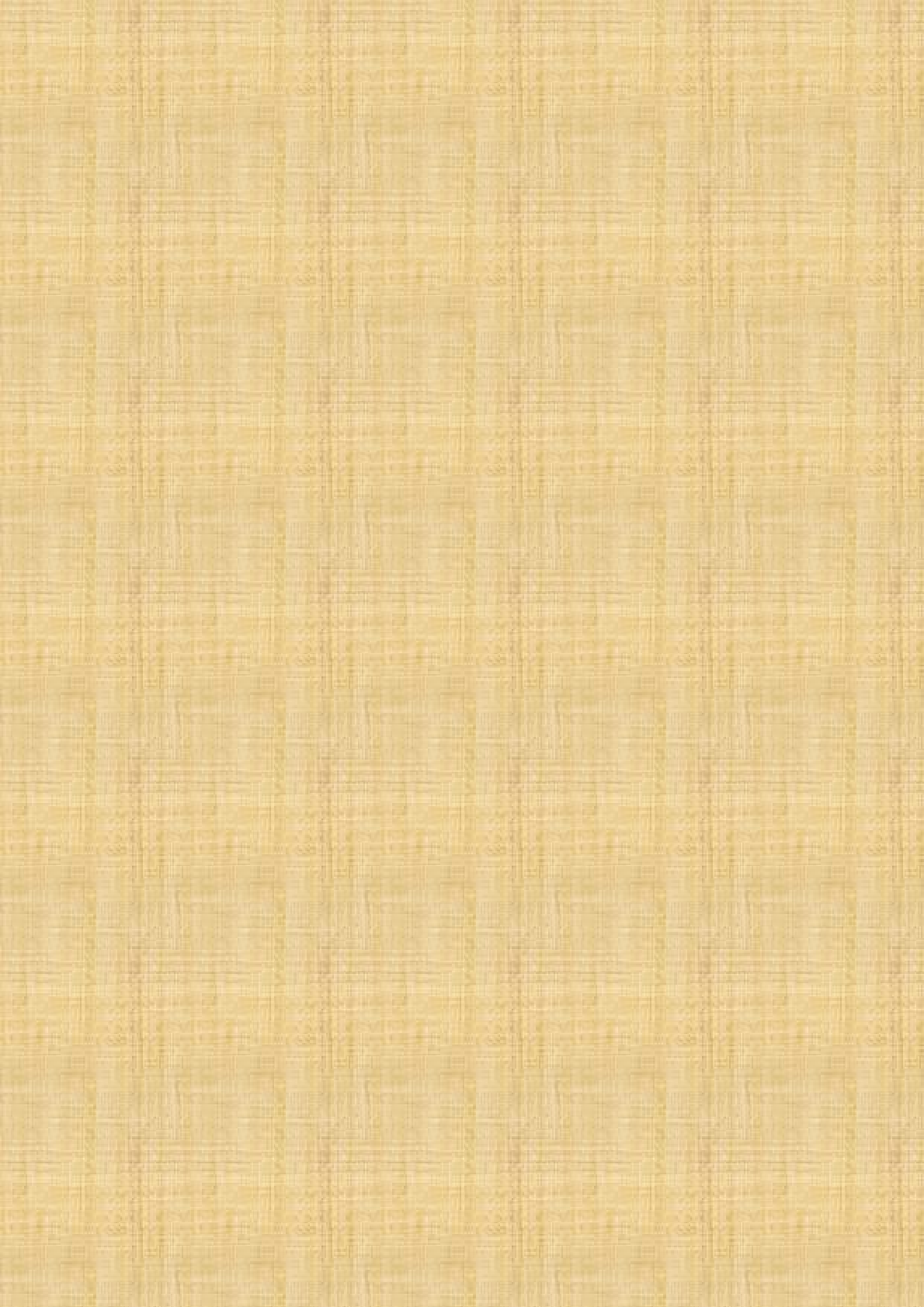 Физкультурные пособия помогают детям добиться более чёткогопредставленияодвижении,котороескладываетсянаосновеощущенийивосприятий. Самостоятельная двигательная активность детей определяетсяналичиемконкретныхзнанийоразныхспособахвыполненияупражненийсиспользованием физкультурного оборудования .Важно, чтобы в процессеобучениядетейдвижениямпособияспособствовалиболеебыстромуихосвоению.Мячирезиновые,мячимассажные(разногоразмера);Скакалки;Кегли;Кубики,«косички»,флажки.Воротадляпрокатываниямяча;Мешочкиспеском;Обручи.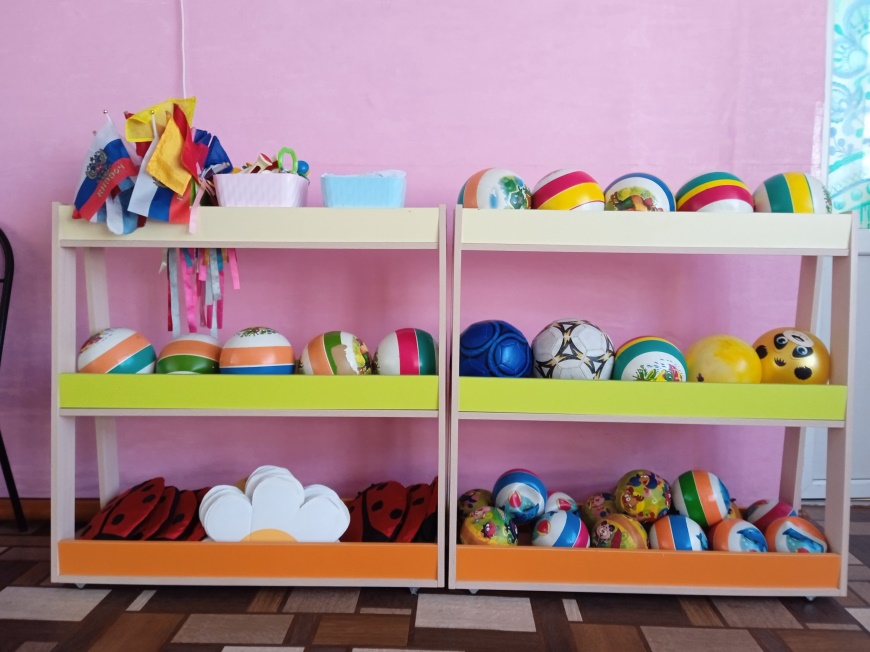 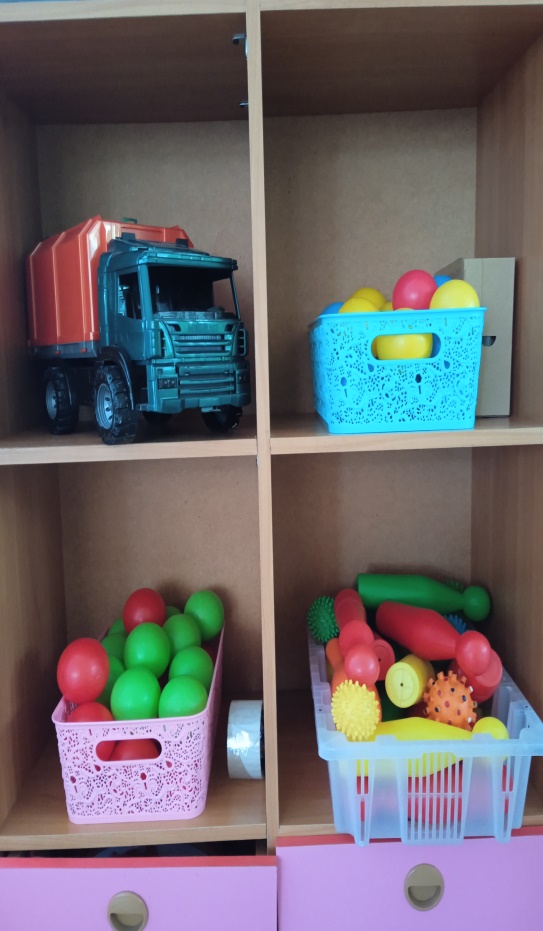 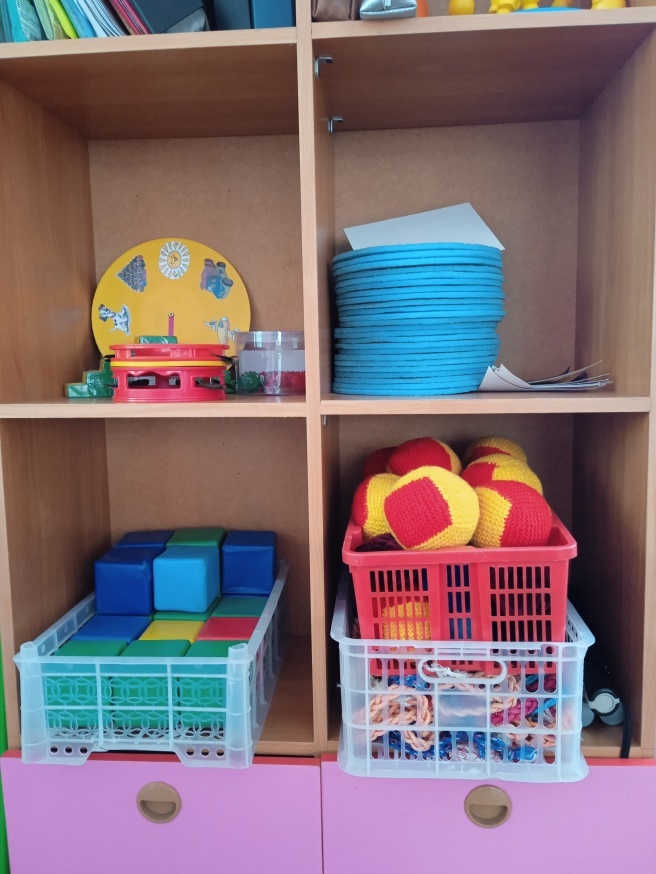 Театральныйуголок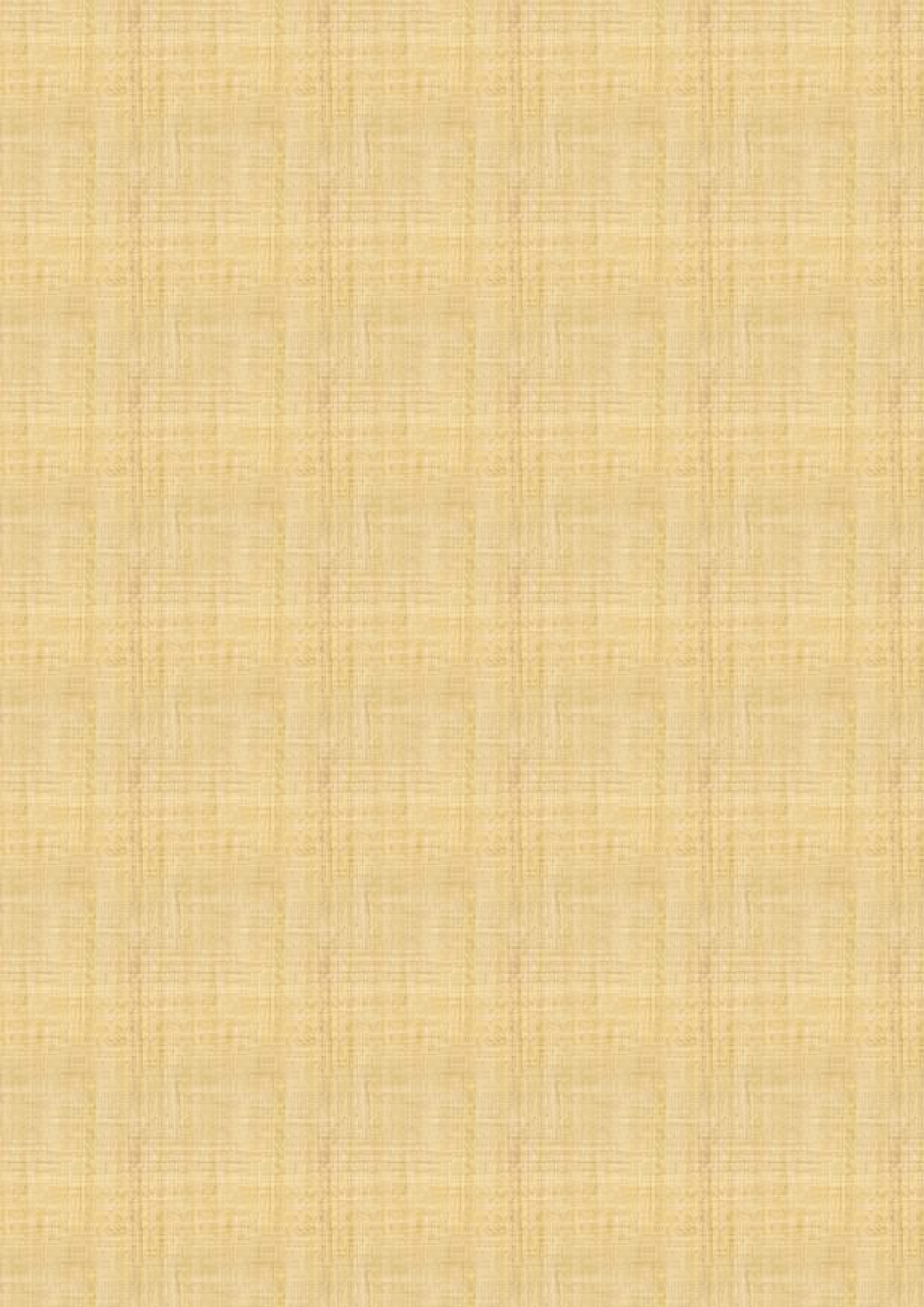 Интерес к кукольному театру есть всегда. И у нас в детском саду в каждойвозрастнойгруппеорганизованныуголкитеатрализованнойдеятельности,гдеестьскладнаяширмаинаборкукол-петрушекилиактёрыкукольноготеатра.Воспитателипоказываютмалышамнебольшиесценки,используякуколдлясюрпризных моментовна занятиях.Ширмамаленькаядлянастольногоикукольноготеатра;Кукольныйтеатр;Пальчиковыйтеатр;Настольныйтеатр.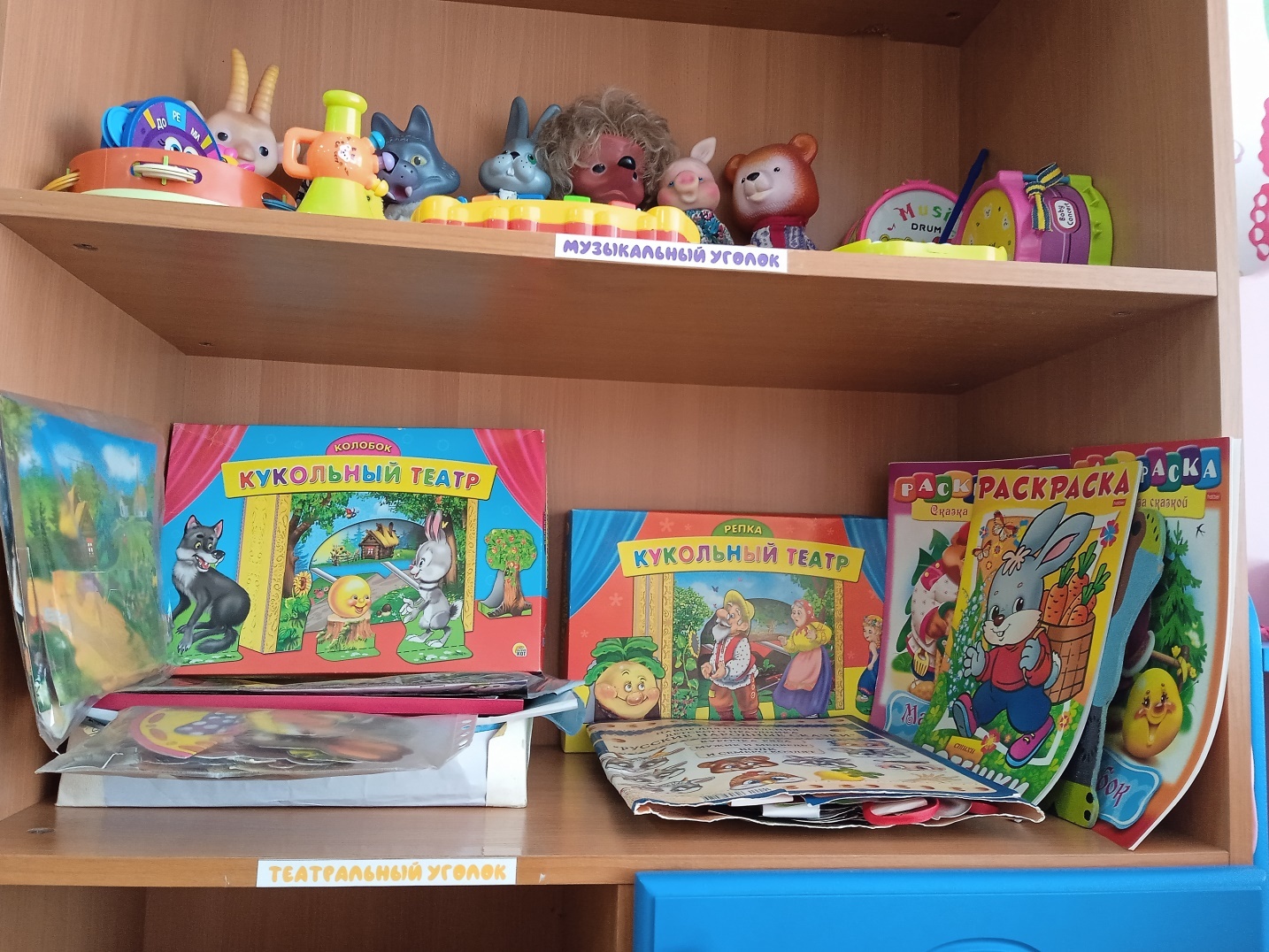 Режим работы группы: понедельник–пятницас7.30 до 17.30Режим работы в первой младшей группеРежимднясоставленсрасчётомна10 —часовоепребываниеребёнкавдетском саду. При осуществлении режимных моментов учитываютсяиндивидуальные особенности каждого ребёнка (длительность сна, вкусовыепредпочтения,характер и т.д.)РежимдняРежим работы группы: понедельник–пятницас7.30 до 17.30Режим работы в первой младшей группеРежимднясоставленсрасчётомна10 —часовоепребываниеребёнкавдетском саду. При осуществлении режимных моментов учитываютсяиндивидуальные особенности каждого ребёнка (длительность сна, вкусовыепредпочтения,характер и т.д.)РежимдняПриёмдетей07.30-8.00Утренняягимнастика08.10-08.10Подготовкакзавтраку,завтрак08.10-08.30Самостоятельнаядеятельность08.30-09.00Игровая,познавательная,творческаядеятельность09.00-10.15Прогулка10.15-11.15Обед11.25-11.55Тихийчас12.00-15.00Гимнастикапробуждения15.00-15.10Полдник15.10-15.25Самостоятельная деятельность15.30-15.50Подготовка к прогулке, прогулка15.50-16.30Ужин16.30-17.00Выход на прогулку, уход воспитанников домой                                              17.10-17.30Выход на прогулку, уход воспитанников домой                                              17.10-17.30